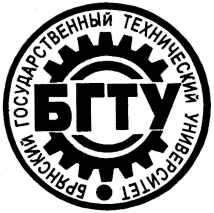 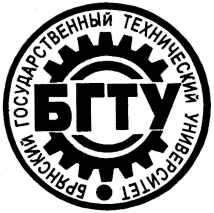                                                                     СВЕТЛОЙ ПАМЯТИ И                                                           90 – ЛЕТИЮ СО ДНЯ РОЖДЕНИЯ                                                                            ПОСВЯЩАЕТСЯБиобиблиографический указатель основных трудов проф. Э. В. РыжоваБРЯНСКИздательство БГТУ2018ББК 91Биобиблиографический указатель основных трудов проф. Э. В. Рыжова : к 90-летию со дня рождения / сост. Н. В. Кравцова. – Брянск : БГТУ, 2018. – 44 с. – (Серия «Ученые БГТУ»).   Настоящий указатель является юбилейным изданием трудов доктора технических наук, профессора, заслуженного деятеля науки и техники РСФСР Э. В. Рыжова. С 1971 г. по 1979 г. проф. Э. В. Рыжов возглавлял Брянский институт транспортного машиностроения. Указатель содержит перечень основных работ на русском и английском языках, опубликованных в период с 1961 г. по 1997 г., а также  издания, вышедшие в соавторстве с другими учеными.           Издание адресовано профессорско-преподавательскому составу, аспирантам, студентам и библиографам.                                                                                ©  Брянский государственный                                                                                 технический университет, 2018От составителяБиобиблиографический указатель посвящен памяти выдающегося ученого, заслуженного деятеля науки и техники РСФСР, академика Нью-Йоркской академии наук США и Академии инженерных наук Украины, доктора технических наук,  профессора Эдуарда Вячеславовича Рыжова (1928 – 1997 гг.).С 1959 г. по 1962 г. проф. Э. В. Рыжов работал на кафедре «Металлорежущие станки и инструменты» доцентом и старшим научным сотрудником, затем заведующим кафедрой «Технология машиностроения», с 1971 г. по 1979 г. – ректором БИТМа.Эдуард Вячеславович является создателем Брянской научной технологической школы. Фундаментальные исследования Э. В. Рыжова в области механики контактного взаимодействия деталей позволили впервые в мировой практике учитывать на стадии проектирования машин влияние технологии изготовления на их важнейшие эксплуатационные показатели, выдвинули его в ряд ведущих ученых страны в области технологии машиностроения и прочности материалов.         Награжден медалями «За трудовую доблесть» и «За доблестный труд».         Издание включает творческую биографию ученого и перечень его основных трудов: монографии, журнальные статьи, статьи в сборниках трудов. Материал располагается в хронологической последовательности. Основу указателя составили электронная база данных «Труды ученых», созданная коллективом сотрудников информационно-библиографического отдела, фонд периодических изданий библиотеки.   Библиотека не располагает полным перечнем трудов Эдуарда Вячеславовича.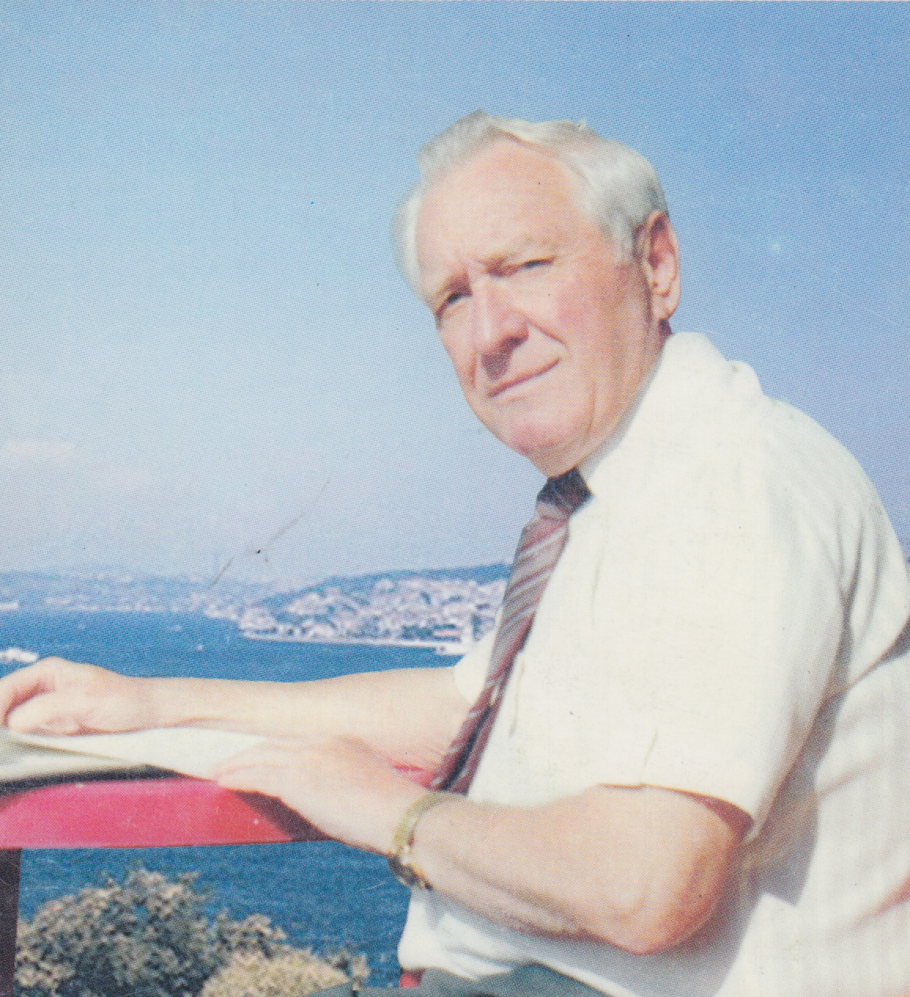 ТВОРЧЕСКАЯ БИОГРАФИЯ УЧЕНОГО Эдуард Вячеславович Рыжов родился 8 ноября 1928 г. Окончил в 1950 г. Брянский институт транспортного машиностроения (БИТМ), работал мастером на Ленинградском механическом заводе, а с 1952 г.по 1954 г. учился в аспирантуре при Ленинградском политехническом институте под руководством д. т. н., проф. А. П. Соколовского, которую окончил досрочно и защитил кандидатскую диссертацию. С 1954 г. по 1958 г. работал ассистентом, затем доцентом в Сталинградском сельскохозяйственном институте. С 1958 г. научная и педагогическая деятельность Э. В. Рыжова была связана с БИТМом, где он работал доцентом кафедры «Металлорежущие станки и инструменты», затем заведующим кафедрой «Технология машиностроения». В 1967 г. Эдуард Вячеславович защитил в Московском станкоинструментальном институте докторскую диссертацию на тему «Контактная жёсткость (нормальная) неподвижных соединений». В 1969 г. утверждается в учёном звании профессора, с 1970 г. - проректор БИТМа по научной работе, а с 1971 г. по 1979 г. как ректор возглавил коллектив института.  Профессор Э. В. Рыжов является известным учёным в следующих основополагающих направлениях технологии машиностроения:- изучение контактной жёсткости соединений деталей машин;- разработка методов оценки параметров качества поверхности деталей при различной технологии их изготовления;- изучение усталостной прочности деталей транспортных машин;- разработка прогрессивных методов упрочнения поверхностей деталей (алмазно-абразивная, электромеханическая, магнитно-абразивная, финишная антифрикционная безабразивная, поверхностное пластическое деформирование, раскатывание резьб и др.).  Исключительную роль сыграли исследования Э. В. Рыжова по расчёту стыковых поверхностей деталей машин на контактную жёсткость. Эти расчёты, являясь полностью оригинальными, позволили на основе физико-механических характеристик материалов и микрогеометрии поверхности с достаточной точностью рассчитать жёсткость стыков поверхностей деталей. Результаты работ, проведенных Эдуардом Вячеславовичем, успешно применяются на производстве при расчётах, конструировании и изготовлении машин различного целевого назначения и способствуют созданию более совершенных и жёстких конструкций. Эти работы опубликованы в периодической литературе и монографиях. Они широко используются в учебном процессе вузов СНГ при подготовке молодых специалистов по машиностроению.Одной из основных заслуг профессора Рыжова является создание им Брянской технологической школы, которая широко известна как в России, так и за её пределами. Сформировав первый в регионе специализированный Совет по защите кандидатских диссертаций (который ныне является докторским), сплотив вокруг себя подготовленные им же инженерные кадры, он сумел привить свой образ мышления в технологической науке, воспитал плеяду учёных, из которых семеро стали докторами технических наук по технологии машиностроения в её различных аспектах.   Э. В. Рыжов активно развивал научное направление по технологическому управлению качеством и эксплуатационными показателями машин, был инициатором и организатором Всесоюзных совещаний и конференций по указанному направлению в Москве, Ленинграде, Киеве, Тбилиси, Фрунзе, Брянске, и других городах. Выступал с лекциями перед учеными и инженерами, принимал участие в проведении международных конференций и конгрессов в СССР, ЧССР, ГДР и Великобритании. Э. В. Рыжов являлся председателем секции контактной жёсткости Научного совета по трению и смазкам Академии Наук СССР, членом научного, методического совета по вопросам преподавания надёжности и долговечности MB и ССО СССР, входил в состав Постоянной советской части Международного технического комитета ИСО/ТК57 по метрологии и свойствам поверхности.   С 1979 г. Э. В. Рыжов перешел работать в Институт сверхтвёрдых материалов АН УССР, где до 1986 г. был заместителем директора и до последних дней жизни возглавлял отдел «Технологического управления качеством обработки поверхностей», полностью отдавая себя научной работе.   За цикл работ по исследованию технологий наплавки и механической обработки наплавленных материалов в составе коллектива сотрудников Института электросварки им. Патона и Института сверхтвёрдых материалов профессор Рыжов удостоен звания Лауреата премии АН УССР имени Е. О. Патона.    Э. В. Рыжов активно и успешно совмещал работу по руководству одного из ведущих отделов ИСМ с организационной научной деятельностью. В 1991 г. украинские машиностроители избрали его президентом Ассоциации технологов машиностроителей Украины. В это же время Эдуард Вячеславович - академик, вице-президент Академии инженерных наук Украины; член Национального Совета по вопросам науки и технологий ГКНК Украины; научный руководитель Государственных научно-технических программ ГКНК и Министерства по вопросам науки и технологий Украины «Ресурсосберегающие технологии механической обработки и соединения материалов», «Высокоэффективные технологии механосборочного производства».  Будучи заместителем главного редактора журнала «Сверхтвёрдые материалы» (г. Киев), членом редакционной коллегии журналов «Трение и износ» (г. Гомель), «Информатизация и новые технологии» (г. Киев), «Вибрации в технике и технологиях» (г. Винница), «Инструмент» (г. Санкт-Петербург), «Production Engineering and Computers» (Югославия), он широко пропагандировал достижения современной технологии машиностроения.  В 1995 г. профессор Рыжов избран академиком Нью-Йоркской академии наук США.  Все годы, которые Э. В. Рыжов жил в Киеве, он являлся членом специализированных диссертационных советов в ИСМ и НТУУ «КПИ».   Научное наследие Э. В. Рыжова включает более 500 работ, в том числе 28 основополагающих монографий, более 50 авторских свидетельств и патентов. В качестве научного руководителя и консультанта он подготовил (кроме многих сотен инженеров) около 60 кандидатов и 9 докторов технических наук по специальности 05.02.08.- «Технология машиностроения».МОНОГРАФИИСТАТЬИ В СБОРНИКАХ ТРУДОВСТАТЬИ В ПЕРИОДИЧЕСКОЙ ПЕЧАТИСодержаниеБИОБИБЛИОГРАФИЧЕСКИЙ УКАЗАТЕЛЬ ТРУДОВ                     ПРОФ. Э. В. РЫЖОВА : К 90-ЛЕТИЮ СО ДНЯ РОЖДЕНИЯРедактор издательства               Т. И. КоролеваКомпьютерный набор                Н. В. Кравцова                                                                                         Темплан 2018 г., п. 55                                                                       Издательство Брянского государственного технического университета241035, Брянск, бульвар 50-лет Октября, 7, БГТУ. тел. 58-82-49Лаборатория оперативной полиграфии БГТУ, бульвар 50 лет Октября,71Рыжов, Э. В.
   Основы расчета стыковых поверхностей деталей машин на контактную жесткость / Э. В. Рыжов ; Брян. ин-т трансп. машиностроения. - М. : Машгиз, 1962. - 143 с.2Рыжов, Э. В.
   Контактная жесткость деталей машин / Э. В. Рыжов ; Брян. ин-т трансп. машиностроения. - М. : Машиностроение, 1966. - 195 с.3Рыжов, Э. В.
   Изготовление резьбовых соединений с натягом / Э. В. Рыжов, А. Ф. Чистопьян, В. П. Обухов ; НИИинформтяжмаш ; Брян. ин-т трансп. машиностроения. - М. : Изд-во НИИинформтяжмаш, 1970. - 31 с.4Рыжов, Э. В.
   Раскатывание резьб / Э. В. Рыжов, О. С. Андрейчиков, А. Е. Стешков ; Брян. ин-т трансп. машиностроения. – М. : Машиностроение, 1974. - 122 с.5Ящерицын, П. И.
   Технологическая наследственность в машиностроении / П. И. Ящерицын, Э. В. Рыжов, В. И. Аверченков ; Брян. ин-т трансп. машиностроения. - Минск : Наука и техника, 1977. - 256 с.6   Основы научных исследований в технологии машиностроения : учеб. пособие / Э. В. Рыжов [и др.] ; Брян. ин-т трансп. машиностроения ; под общ. ред. Э. В. Рыжова. - Тула : Изд-во ТПИ, 1977. - 88 с.7Рыжов, Э. В.
   Технологическое обеспечение эксплуатационных свойств деталей машин / Э. В. Рыжов, А. Г. Суслов, В. П. Федоров ; Брян. ин-т трансп. машиностроения. - М. : Машиностроение, 1979. - 176 с.8Рыжов, Э. В.
   Качество поверхности при алмазно-абразивной обработке / Э. В. Рыжов [и др.] ; под ред. А. А. Сагарды. - Киев : Наук. думка, 1979. - 242 с.9Рыжов, Э. В.
   Технологическое управление качеством и эксплуатационными свойствами поверхностей / Э. В. Рыжов, О. А. Горленко. - Тула : Изд-во ТПИ, 1980. - 100 с.10Рыжов, Э. В.
   Контактирование твердых тел при статистических и динамических нагрузках / Э. В. Рыжов, Ю. В. Колесников, А. Г. Суслов ; под ред. Э. В. Рыжова. - Киев : Наук. думка, 1982. - 172 с.11Рыжов, Э. В.
   Технологические методы повышения износостойкости деталей машин / Э. В. Рыжов ; Брян. ин-т трансп. машиностроения. - Киев : Наук. думка, 1984. - 272 с.12Рыжов, Э. В.
   Прогрессивные процессы механической обработки деталей машин и приборов / Э. В. Рыжов, В. А. Коновалов - Киев. : О-во «Знание», 1985. - 16 с. – (В помощь лектору и специалисту).13Рыжов, Э. В.
   Прогрессивные методы абразивной обработки твердосплавного бурового инструмента / Э. В. Рыжов, Ю. П. Линенко-Мельников, В. Г. Краслик. - М. : Машиностроение 1986. - 47 с. : ил.14   Качество поверхности и эксплуатационные свойства деталей машин : сб. науч. тр. / Акад. наук УССР, Ин-т сверхтвердых материалов ; отв. ред. Э. В. Рыжов. - Киев : ИСМ, 1987. - 70 с.15Рыжов, Э. В.
   Оптимизация технологических процессов механической обработки / Э. В. Рыжов, В. И. Аверченков ; Брян. ин-т трансп. машиностроения. - Киев : Наук. думка, 1989. - 192 с.16   Повышение качество поверхности деталей при физико-механической обработке : сб. науч. тр. / Акад. наук УССР, Ин-т сверхтвердых материалов ; отв. ред. Э. В. Рыжов. - Киев : ИСМ, 1990. - 86 с. : ил.17Рыжов, Э. В.
   Математические методы в технологических исследованиях / Э. В. Рыжов, О. А. Горленко ; Брян. ин-т трансп. машиностроения. - Киев : Наук. думка, 1990. - 184 с.18Рыжов, Э. В.
   Технологическое обеспечение качества деталей с покрытиями / Э. В. Рыжов, С. А. Клименко, О. Г. Гуцаленко. - Киев : Наук. думка, 1994. - 181 с.19   Машиностроение : энциклопедия : в 40 т. Т. 3-3. Технология изготовления деталей машин / А. М. Дальский [и др.] ; ред.-сост. А. Г. Суслов ; отв. ред. П. Н. Белянин. - М. : Машиностроение, 2000. - 839 с. - (Раздел 3 : Технология производства машин).20   Справочник технолога-машиностроителя : в 2 т. Т. 1 / А. М. Дальский [и др.] ; под ред. А. М. Дальского [и др.]. - 5-е изд., перераб. и доп. - М. : Машиностроение-1, 2001. - 910 с.1Рыжов, Э. В.
   Исследование жесткости зубофрезерных станков / Э. В. Рыжов
// Транспортное и энергетическое машиностроение : тр. Брянского ин-та транспортного машиностроения / под ред. А. М. Тимашева. - Брянск : Брян. рабочий, 1961. – С. 224.Рыжов, Э. В.
   Исследование жесткости зубофрезерных станков / Э. В. Рыжов
// Транспортное и энергетическое машиностроение : тр. Брянского ин-та транспортного машиностроения / под ред. А. М. Тимашева. - Брянск : Брян. рабочий, 1961. – С. 224.2Рыжов, Э. В.
   Температурные деформации расточного станка / Э. В. Рыжов
// Транспортное и энергетическое машиностроение : тр. Брянского ин-та транспортного машиностроения / под ред. А. М. Тимашева. - Брянск : Брян. рабочий, 1961. – С. 236.Рыжов, Э. В.
   Температурные деформации расточного станка / Э. В. Рыжов
// Транспортное и энергетическое машиностроение : тр. Брянского ин-та транспортного машиностроения / под ред. А. М. Тимашева. - Брянск : Брян. рабочий, 1961. – С. 236.3Рыжов, Э. В.
   Основы расчета стыковых поверхностей деталей машин на контактную жесткость / Э. В. Рыжов ; Брян. ин-т трансп. машиностроения. - М. : Машгиз, 1962. - 143 с.Рыжов, Э. В.
   Основы расчета стыковых поверхностей деталей машин на контактную жесткость / Э. В. Рыжов ; Брян. ин-т трансп. машиностроения. - М. : Машгиз, 1962. - 143 с.4Рыжов, Э. В.
   Влияние шероховатости поверхности на величину опорной площади / Э. В. Рыжов
// Высокопроизводительное резание в машиностроении / отв. ред. А. И. Исаев. - М., 1966. - С. 273-281.Рыжов, Э. В.
   Влияние шероховатости поверхности на величину опорной площади / Э. В. Рыжов
// Высокопроизводительное резание в машиностроении / отв. ред. А. И. Исаев. - М., 1966. - С. 273-281.5Рыжов, Э. В.
   Контактная жесткость деталей машин / Э. В. Рыжов ; Брян. ин-т трансп. машиностроения. - М. : Машиностроение, 1966. - 195 с.Рыжов, Э. В.
   Контактная жесткость деталей машин / Э. В. Рыжов ; Брян. ин-т трансп. машиностроения. - М. : Машиностроение, 1966. - 195 с.6Рыжов, Э. В.
   К вопросу об упругом контактировании твердых шероховатых поверхностей / Э. В. Рыжов
// Вопросы механики машин : сб. науч. тр. / редкол.: Е. А. Ольшевский (отв. ред. ) и др. - Брянск, 1968. - С. 315-320.Рыжов, Э. В.
   К вопросу об упругом контактировании твердых шероховатых поверхностей / Э. В. Рыжов
// Вопросы механики машин : сб. науч. тр. / редкол.: Е. А. Ольшевский (отв. ред. ) и др. - Брянск, 1968. - С. 315-320.7Рыжов, Э. В.
   К вопросу об упруго-пластическом контактировании шероховатых поверхностей / Э. В. Рыжов
// Вопросы трения и проблемы смазки : сб. / отв. ред. Д. Н. Гаркунов. - М., 1968. - С. 155-158.Рыжов, Э. В.
   К вопросу об упруго-пластическом контактировании шероховатых поверхностей / Э. В. Рыжов
// Вопросы трения и проблемы смазки : сб. / отв. ред. Д. Н. Гаркунов. - М., 1968. - С. 155-158.8Рыжов, Э. В.
   Изготовление резьбовых соединений с натягом / Э. В. Рыжов, А. Ф. Чистопьян, В. П. Обухов ; НИИинформтяжмаш ; Брян. ин-т трансп. машиностроения. - М. : Изд-во НИИинформтяжмаш, 1970. - 31 с.Рыжов, Э. В.
   Изготовление резьбовых соединений с натягом / Э. В. Рыжов, А. Ф. Чистопьян, В. П. Обухов ; НИИинформтяжмаш ; Брян. ин-т трансп. машиностроения. - М. : Изд-во НИИинформтяжмаш, 1970. - 31 с.9Рыжов, Э. В.
   Размерный износ резцов при чистовом точении стали 3ХГСА / Э. В. Рыжов, А. Ф. Чистопьян
// Научно-технический сборник / отв. ред. Л. Н. Никольский. - Брянск, 1970. - № 1. - С. 29-40.Рыжов, Э. В.
   Размерный износ резцов при чистовом точении стали 3ХГСА / Э. В. Рыжов, А. Ф. Чистопьян
// Научно-технический сборник / отв. ред. Л. Н. Никольский. - Брянск, 1970. - № 1. - С. 29-40.10Горленко, О. А.
   Геометрические характеристики качества поверхности после упрочняющей обработки / О. А. Горленко, Э. В. Рыжов
// Упрочняющие калибрующие методы обработки деталей : тез. докл. науч.-техн. конф. - Ростов н/Д, 1970. – С. 269-271.Горленко, О. А.
   Геометрические характеристики качества поверхности после упрочняющей обработки / О. А. Горленко, Э. В. Рыжов
// Упрочняющие калибрующие методы обработки деталей : тез. докл. науч.-техн. конф. - Ростов н/Д, 1970. – С. 269-271.11Горленко, О. А.
   Геометрические характеристики качества поверхностей деталей из чугуна высокой прочности после упрочняющей обработки / О. А. Горленко, Э. В. Рыжов
// Жесткость в машиностроении : тез. докл. Всесоюз. науч.-техн. конф. - Брянск, 1971. - С. 45-46.Горленко, О. А.
   Геометрические характеристики качества поверхностей деталей из чугуна высокой прочности после упрочняющей обработки / О. А. Горленко, Э. В. Рыжов
// Жесткость в машиностроении : тез. докл. Всесоюз. науч.-техн. конф. - Брянск, 1971. - С. 45-46.12   Повышение эксплуатационных свойств направляющих станков / О. А. Горленко [и др.]
// Исследование износа с целью выявления путей повышения срока службы и качества выпускаемых машин : тез. докл. Всесоюз. науч.-техн. конф. - М., 1971. - С. 86.   Повышение эксплуатационных свойств направляющих станков / О. А. Горленко [и др.]
// Исследование износа с целью выявления путей повышения срока службы и качества выпускаемых машин : тез. докл. Всесоюз. науч.-техн. конф. - М., 1971. - С. 86.13Рыжов, Э. В.
   Анализ форм заборной части раскатников / Э. В. Рыжов, О. С. Андрейчиков, А. Е. Стешков
// Научно-технический сборник / отв. ред. Э. В. Рыжов. - Брянск, 1972. - № 2. - С. 28-35.Рыжов, Э. В.
   Анализ форм заборной части раскатников / Э. В. Рыжов, О. С. Андрейчиков, А. Е. Стешков
// Научно-технический сборник / отв. ред. Э. В. Рыжов. - Брянск, 1972. - № 2. - С. 28-35.14Рыжов, Э. В.
   Влияние усилия обкатывания на геометрию неровностей / Э. В. Рыжов
// Научно-технический сборник / отв. ред. Э. В. Рыжов. - Брянск, 1972. - № 2. - С. 47-51.Рыжов, Э. В.
   Влияние усилия обкатывания на геометрию неровностей / Э. В. Рыжов
// Научно-технический сборник / отв. ред. Э. В. Рыжов. - Брянск, 1972. - № 2. - С. 47-51.15Рыжов, Э. В.
   Расчет контактных деформаций при установке деталей в призмы / Э. В. Рыжов, В. Б. Ильицкий
// Научно-технический сборник / отв. ред. Э. В. Рыжов. - Брянск, 1972. - № 2. - С. 235-240.Рыжов, Э. В.
   Расчет контактных деформаций при установке деталей в призмы / Э. В. Рыжов, В. Б. Ильицкий
// Научно-технический сборник / отв. ред. Э. В. Рыжов. - Брянск, 1972. - № 2. - С. 235-240.16Рыжов, Э. В.
   Конструкция раскатников с равномерно загруженными витками заборной части / Э. В. Рыжов, О. С. Андрейчиков, А. Е. Стешков
// Резание и инструмент : респ. межведомств. темат. науч.-техн. сб. - Харьков, 1972. - Вып. 6. - С. 18-21.Рыжов, Э. В.
   Конструкция раскатников с равномерно загруженными витками заборной части / Э. В. Рыжов, О. С. Андрейчиков, А. Е. Стешков
// Резание и инструмент : респ. межведомств. темат. науч.-техн. сб. - Харьков, 1972. - Вып. 6. - С. 18-21.17Рыжов, Э. В.
   Влияние технологической наследственности на параметры шероховатости упрочненных поверхностей деталей из чугуна / Э. В. Рыжов, О. А. Горленко
// Контактная жесткость в машиностроении и приборостроении : материалы науч.-техн. семинара. - Севастополь, 1972. - С. 28-29.Рыжов, Э. В.
   Влияние технологической наследственности на параметры шероховатости упрочненных поверхностей деталей из чугуна / Э. В. Рыжов, О. А. Горленко
// Контактная жесткость в машиностроении и приборостроении : материалы науч.-техн. семинара. - Севастополь, 1972. - С. 28-29.18Рыжов, Э. В.
   Определение характеристик шероховатости поверхности с помощью ЭВМ / Э. В. Рыжов, В. А. Бауман, Н. А. Ольшевская
// Контактная жесткость в машиностроении и приборостроении : материалы науч.-техн. семинара. - Севастополь, 1972. - С. 16.Рыжов, Э. В.
   Определение характеристик шероховатости поверхности с помощью ЭВМ / Э. В. Рыжов, В. А. Бауман, Н. А. Ольшевская
// Контактная жесткость в машиностроении и приборостроении : материалы науч.-техн. семинара. - Севастополь, 1972. - С. 16.19Рыжов, Э. В.
   Техническое обеспечение контактной жесткости в машиностроении / Э. В. Рыжов
// Контактная жесткость в машиностроении и приборостроении : материалы науч.-техн. семинара. - Севастополь, 1972. - С. 3.Рыжов, Э. В.
   Техническое обеспечение контактной жесткости в машиностроении / Э. В. Рыжов
// Контактная жесткость в машиностроении и приборостроении : материалы науч.-техн. семинара. - Севастополь, 1972. - С. 3.20Горленко, О. А.
   Влияние технологической наследственности на формирование микронеровностей / О. А. Горленко, Э. В. Рыжов
// Микрогеометрия и эксплуатационные свойства машин : межвуз. сб. науч. тр. - Рига, 1972. - С. 29-40.Горленко, О. А.
   Влияние технологической наследственности на формирование микронеровностей / О. А. Горленко, Э. В. Рыжов
// Микрогеометрия и эксплуатационные свойства машин : межвуз. сб. науч. тр. - Рига, 1972. - С. 29-40.21Горленко, О. А.
   Влияние технологической наследственности на износостойкость упрочненных поверхностей из чугуна / О. А. Горленко, Э. В. Рыжов, В. А. Белов
// Физико-химическая механика контактного взаимодействия и фреттинг-коррозия : материалы Всесоюз. науч.-техн. конф. - Киев, 1973. - С. 254.Горленко, О. А.
   Влияние технологической наследственности на износостойкость упрочненных поверхностей из чугуна / О. А. Горленко, Э. В. Рыжов, В. А. Белов
// Физико-химическая механика контактного взаимодействия и фреттинг-коррозия : материалы Всесоюз. науч.-техн. конф. - Киев, 1973. - С. 254.22Горленко, О. А.
   Оценка точности методов определения параметров неровностей / О. А. Горленко, Э. В. Рыжов, Н. А. Ольшевская
// Контактная жесткость в машиностроении и приборостроении : материалы науч.-техн. семинара. - Севастополь, 1973. - С. 31-33.Горленко, О. А.
   Оценка точности методов определения параметров неровностей / О. А. Горленко, Э. В. Рыжов, Н. А. Ольшевская
// Контактная жесткость в машиностроении и приборостроении : материалы науч.-техн. семинара. - Севастополь, 1973. - С. 31-33.23Аверченков, В. И.
   Влияние технологических методов обработки на износостойкость деталей машин / В. И. Аверченков, Э. В. Рыжов
// Физико-химическая механика контактного взаимодействия и фреттинг-коррозия : материалы Всесоюз. науч.-техн. конф. - Киев, 1973. - С. 36-37.Аверченков, В. И.
   Влияние технологических методов обработки на износостойкость деталей машин / В. И. Аверченков, Э. В. Рыжов
// Физико-химическая механика контактного взаимодействия и фреттинг-коррозия : материалы Всесоюз. науч.-техн. конф. - Киев, 1973. - С. 36-37.24Рыжов, Э. В.
   Определение длины контакта призма-деталь с учетом волнистости и макроотклонений / Э. В. Рыжов, В. Б. Ильицкий
// Технология машиностроения : сб. тр. / Брян. ин-т трансп. машиностроения ; редкол.: Э. В. Рыжов (отв. ред. ) и др. - Брянск, 1973. - С. 34-40.Рыжов, Э. В.
   Определение длины контакта призма-деталь с учетом волнистости и макроотклонений / Э. В. Рыжов, В. Б. Ильицкий
// Технология машиностроения : сб. тр. / Брян. ин-т трансп. машиностроения ; редкол.: Э. В. Рыжов (отв. ред. ) и др. - Брянск, 1973. - С. 34-40.25Рыжов, Э. В.
   Исследование контактной жесткости соединения вал-втулка / Э. В. Рыжов, В. Г. Дуденков, Л. Я. Ходакова
// Технология машиностроения : сб. тр. / Брян. ин-т трансп. машиностроения ; редкол.: Э. В. Рыжов (отв. ред. ) и др. - Брянск, 1973. - С. 46-50.Рыжов, Э. В.
   Исследование контактной жесткости соединения вал-втулка / Э. В. Рыжов, В. Г. Дуденков, Л. Я. Ходакова
// Технология машиностроения : сб. тр. / Брян. ин-т трансп. машиностроения ; редкол.: Э. В. Рыжов (отв. ред. ) и др. - Брянск, 1973. - С. 46-50.26Рыжов, Э. В.
   К вопросу определения опорных площадей / Э. В. Рыжов, А. Г. Суслов
// Технология машиностроения : сб. тр. / Брян. ин-т трансп. машиностроения ; редкол.: Э. В. Рыжов (отв. ред.) и др. - Брянск, 1973. - С. 67-71.Рыжов, Э. В.
   К вопросу определения опорных площадей / Э. В. Рыжов, А. Г. Суслов
// Технология машиностроения : сб. тр. / Брян. ин-т трансп. машиностроения ; редкол.: Э. В. Рыжов (отв. ред.) и др. - Брянск, 1973. - С. 67-71.27Рыжов, Э. В.
   Контактная жесткость плоских стыков после электромеханической обработки / Э. В. Рыжов, В. Г. Дуденков, В. П. Федоров
// Технология машиностроения : сб. тр. / Брян. ин-т трансп. машиностроения ; редкол.: Э. В. Рыжов (отв. ред. ) и др. - Брянск, 1973. - С. 77-82.Рыжов, Э. В.
   Контактная жесткость плоских стыков после электромеханической обработки / Э. В. Рыжов, В. Г. Дуденков, В. П. Федоров
// Технология машиностроения : сб. тр. / Брян. ин-т трансп. машиностроения ; редкол.: Э. В. Рыжов (отв. ред. ) и др. - Брянск, 1973. - С. 77-82.28Рыжов, Э. В.
   К вопросу обработки резьб раскатниками / Э. В. Рыжов, О. С. Андрейчиков, А. Е. Стешков
// Резание и инструмент : респ. межведомств. темат. науч.-техн. сб. - Харьков, 1973. - Вып. 7. - С. 95-97.Рыжов, Э. В.
   К вопросу обработки резьб раскатниками / Э. В. Рыжов, О. С. Андрейчиков, А. Е. Стешков
// Резание и инструмент : респ. межведомств. темат. науч.-техн. сб. - Харьков, 1973. - Вып. 7. - С. 95-97.29Рыжов, Э. В.
   Качество обработки тел вращения торцовыми головками на токарных станках / Э. В. Рыжов, В. С. Полехин
// Резание и инструмент : респ. межведомств. темат. науч.-техн. сб. - Харьков, 1973. - Вып. 8. - С. 3-10.Рыжов, Э. В.
   Качество обработки тел вращения торцовыми головками на токарных станках / Э. В. Рыжов, В. С. Полехин
// Резание и инструмент : респ. межведомств. темат. науч.-техн. сб. - Харьков, 1973. - Вып. 8. - С. 3-10.30Аверченков, В. И.
   О влиянии технологической наследственности при электромеханической обработке на износостойкость трущейся пары / В. И. Аверченков, Э. В. Рыжов
// Теория и практика алмазной и абразивной обработки деталей машин : тез. докл. Всесоюз. конф. - М., 1973. - С. 5.Аверченков, В. И.
   О влиянии технологической наследственности при электромеханической обработке на износостойкость трущейся пары / В. И. Аверченков, Э. В. Рыжов
// Теория и практика алмазной и абразивной обработки деталей машин : тез. докл. Всесоюз. конф. - М., 1973. - С. 5.31Рыжов, Э. В.
   Раскатывание резьб в тонкостенных деталях / Э. В. Рыжов, О. С. Андрейчиков, А. Е. Стешков
// Резание и инструмент : респ. межведомств. темат. науч.-техн. сб. - Харьков, 1974. - Вып. 9. - С. 92-95.Рыжов, Э. В.
   Раскатывание резьб в тонкостенных деталях / Э. В. Рыжов, О. С. Андрейчиков, А. Е. Стешков
// Резание и инструмент : респ. межведомств. темат. науч.-техн. сб. - Харьков, 1974. - Вып. 9. - С. 92-95.32Рыжов, Э. В.
   Эксплуатационная технологичность плоских направляющих скольжения из чугуна / Э. В. Рыжов, О. А. Горленко
// Проблемы технологичности конструкций изделий машиностроения : тез. докл. / под ред. Е. Н. Максаковой, В. Л. Михельсона-Ткача. - Брянск, 1974. - Вып. 2. – С. 63-72.Рыжов, Э. В.
   Эксплуатационная технологичность плоских направляющих скольжения из чугуна / Э. В. Рыжов, О. А. Горленко
// Проблемы технологичности конструкций изделий машиностроения : тез. докл. / под ред. Е. Н. Максаковой, В. Л. Михельсона-Ткача. - Брянск, 1974. - Вып. 2. – С. 63-72.33Рыжов, Э. В.
   О возможности управления технологической наследственностью / Э. В. Рыжов, В. И. Аверченков
// Проблемы технологичности конструкций изделий машиностроения : тез. докл. / под ред. Е. Н. Максаковой, В. Л. Михельсона-Ткача. - Брянск, 1974. - Вып. 2. - С. 109.Рыжов, Э. В.
   О возможности управления технологической наследственностью / Э. В. Рыжов, В. И. Аверченков
// Проблемы технологичности конструкций изделий машиностроения : тез. докл. / под ред. Е. Н. Максаковой, В. Л. Михельсона-Ткача. - Брянск, 1974. - Вып. 2. - С. 109.34Рыжов, Э. В.
   Применение токарных резцов с внутренним охлаждением как способ повышения технологичности изготовления деталей / Э. В. Рыжов, Ю. И. Ретивых, В. Д. Харитоненко
// Проблемы технологичности конструкций изделий машиностроения : тез. докл. / под ред. Е. Н. Максаковой, В. Л. Михельсона-Ткача. - Брянск, 1974. - Вып. 2. - С. 115.Рыжов, Э. В.
   Применение токарных резцов с внутренним охлаждением как способ повышения технологичности изготовления деталей / Э. В. Рыжов, Ю. И. Ретивых, В. Д. Харитоненко
// Проблемы технологичности конструкций изделий машиностроения : тез. докл. / под ред. Е. Н. Максаковой, В. Л. Михельсона-Ткача. - Брянск, 1974. - Вып. 2. - С. 115.35Рыжов, Э. В.
   Контактное сближение сопрягаемых поверхностей / Э. В. Рыжов, А. Г. Суслов
// Вопросы транспортного машиностроения / отв. ред. Э. В. Рыжов. - Брянск, 1974. - Вып. 3. - С. 36-41.Рыжов, Э. В.
   Контактное сближение сопрягаемых поверхностей / Э. В. Рыжов, А. Г. Суслов
// Вопросы транспортного машиностроения / отв. ред. Э. В. Рыжов. - Брянск, 1974. - Вып. 3. - С. 36-41.36Рыжов, Э. В.
   Расчет контактных деформаций стыка вал-втулка / Э. В. Рыжов, В. Б. Ильицкий, Л. Я. Ходакова
// Вопросы транспортного машиностроения / отв. ред. Э. В. Рыжов. - Брянск, 1974. - Вып. 3. - С. 42-46.Рыжов, Э. В.
   Расчет контактных деформаций стыка вал-втулка / Э. В. Рыжов, В. Б. Ильицкий, Л. Я. Ходакова
// Вопросы транспортного машиностроения / отв. ред. Э. В. Рыжов. - Брянск, 1974. - Вып. 3. - С. 42-46.37Рыжов, Э. В.
   Качество и износостойкость цилиндрических поверхностей деталей машин, обработанных алмазным шлифованием торцом круга / Э. В. Рыжов, В. И. Аверченков, Е. И. Спасибенко
// Технология, организация и механизация механосборочного производства : реф. информ. - М., 1974. - С. 3-8. - (НИИинформтяжмаш; 12-74-16).Рыжов, Э. В.
   Качество и износостойкость цилиндрических поверхностей деталей машин, обработанных алмазным шлифованием торцом круга / Э. В. Рыжов, В. И. Аверченков, Е. И. Спасибенко
// Технология, организация и механизация механосборочного производства : реф. информ. - М., 1974. - С. 3-8. - (НИИинформтяжмаш; 12-74-16).38Рыжов, Э. В.
   Раскатывание резьб / Э. В. Рыжов, О. С. Андрейчиков, А. Е. Стешков ; Брян. ин-т трансп. машиностроения. - М. : Машиностроение, 1974. - 122 с.Рыжов, Э. В.
   Раскатывание резьб / Э. В. Рыжов, О. С. Андрейчиков, А. Е. Стешков ; Брян. ин-т трансп. машиностроения. - М. : Машиностроение, 1974. - 122 с.39Горленко, О. А.
   Поверхностная оценка параметров неровностей / О. А. Горленко, Э. В. Рыжов, Н. А. Ольшевская
// Контактная жесткость в приборостроении и машиностроении : тез. докл. Всесоюз. науч.-техн. семинара. - Тбилиси, 1974. - С. 26-29.Горленко, О. А.
   Поверхностная оценка параметров неровностей / О. А. Горленко, Э. В. Рыжов, Н. А. Ольшевская
// Контактная жесткость в приборостроении и машиностроении : тез. докл. Всесоюз. науч.-техн. семинара. - Тбилиси, 1974. - С. 26-29.40Горленко, О. А.
   Влияние жесткости системы СПИД на качество обрабатываемой поверхности / О. А. Горленко, Э. В. Рыжов, В. М. Рябов
// Контактная жесткость в приборостроении и машиностроении : тез. докл. Всесоюз. науч.-техн. семинара. - Тбилиси, 1974. - С. 140-142.Горленко, О. А.
   Влияние жесткости системы СПИД на качество обрабатываемой поверхности / О. А. Горленко, Э. В. Рыжов, В. М. Рябов
// Контактная жесткость в приборостроении и машиностроении : тез. докл. Всесоюз. науч.-техн. семинара. - Тбилиси, 1974. - С. 140-142.41Горленко, О. А.
   Измерение контактной жесткости и характеристик качества поверхностей в процессе их износа / О. А. Горленко, Э. В. Рыжов, А. Г. Суслов
// Контактная жесткость в приборостроении и машиностроении : тез. докл. Всесоюз. науч.-техн. семинара. - Тбилиси, 1974. - С. 143-144.Горленко, О. А.
   Измерение контактной жесткости и характеристик качества поверхностей в процессе их износа / О. А. Горленко, Э. В. Рыжов, А. Г. Суслов
// Контактная жесткость в приборостроении и машиностроении : тез. докл. Всесоюз. науч.-техн. семинара. - Тбилиси, 1974. - С. 143-144.42Горленко, О. А.
   Аппроксимация начального участка опорной кривой / О. А. Горленко, Э. В. Рыжов, А. Г. Суслов
// Контактная жесткость в приборостроении и машиностроении : тез. докл. Всесоюз. науч.-техн. семинара. - Тбилиси, 1974. - С. 144-146.Горленко, О. А.
   Аппроксимация начального участка опорной кривой / О. А. Горленко, Э. В. Рыжов, А. Г. Суслов
// Контактная жесткость в приборостроении и машиностроении : тез. докл. Всесоюз. науч.-техн. семинара. - Тбилиси, 1974. - С. 144-146.43Горленко, О. А.
   Контактная жесткость и износостойкость упрочненных деталей из чугуна / О. А. Горленко, Э. В. Рыжов, А. Г. Суслов
// Поверхностное упрочнение деталей машин и инструментов : межвуз. сб. науч. тр. - Куйбышев, 1975. - С. 30-37.Горленко, О. А.
   Контактная жесткость и износостойкость упрочненных деталей из чугуна / О. А. Горленко, Э. В. Рыжов, А. Г. Суслов
// Поверхностное упрочнение деталей машин и инструментов : межвуз. сб. науч. тр. - Куйбышев, 1975. - С. 30-37.44Горленко, О. А.
   Применение методов регрессионного анализа для оценки влияния качества поверхностей деталей машин ни их эксплуатационные свойства / О. А. Горленко, Э. В. Рыжов, А. Г. Суслов
// Проблемы обрабатываемости жаропрочности сплавов резанием : тез. докл. Всесоюз. конф. - Уфа, 1975. - С. 163-166.Горленко, О. А.
   Применение методов регрессионного анализа для оценки влияния качества поверхностей деталей машин ни их эксплуатационные свойства / О. А. Горленко, Э. В. Рыжов, А. Г. Суслов
// Проблемы обрабатываемости жаропрочности сплавов резанием : тез. докл. Всесоюз. конф. - Уфа, 1975. - С. 163-166.45   К вопросу предварительной финишной обработки напыленных и сплавленных покрытий сплавом СНГН / Э. В. Рыжов [и др.]
// Совершенствование процессов финишной обработки в машиностроении : материалы 1-й Всесоюз. науч.-техн. конф. - Минск, 1975. - С. 248.   К вопросу предварительной финишной обработки напыленных и сплавленных покрытий сплавом СНГН / Э. В. Рыжов [и др.]
// Совершенствование процессов финишной обработки в машиностроении : материалы 1-й Всесоюз. науч.-техн. конф. - Минск, 1975. - С. 248.46Рыжов, Э. В.
   Микрогеометрия поверхности при обработке алмазными лентами / Э. В. Рыжов, С. С. Филин
// Совершенствование процессов финишной обработки в машиностроении : материалы 1-й Всесоюз. науч.-техн. конф. - Минск, 1975. - С. 192.Рыжов, Э. В.
   Микрогеометрия поверхности при обработке алмазными лентами / Э. В. Рыжов, С. С. Филин
// Совершенствование процессов финишной обработки в машиностроении : материалы 1-й Всесоюз. науч.-техн. конф. - Минск, 1975. - С. 192.47Рыжов, Э. В.
   Расчет контактных деформаций стыка вал - втулка с перекосом осей / Э. В. Рыжов, А. Г. Кузьменко, Л. Я. Ходакова
// Технология машиностроения : сб. науч. тр. / Брян. ин-т трансп. машиностроения ; редкол.: Э. В. Рыжов (отв. ред.) и др. - Брянск, 1975. - С. 7-12.Рыжов, Э. В.
   Расчет контактных деформаций стыка вал - втулка с перекосом осей / Э. В. Рыжов, А. Г. Кузьменко, Л. Я. Ходакова
// Технология машиностроения : сб. науч. тр. / Брян. ин-т трансп. машиностроения ; редкол.: Э. В. Рыжов (отв. ред.) и др. - Брянск, 1975. - С. 7-12.48Рыжов, Э. В.
   Технологическое управление геометрическими параметрами качества поверхностей / Э. В. Рыжов, О. А. Горленко
// Технология машиностроения : сб. науч. тр. / Брян. ин-т трансп. машиностроения ; редкол.: Э. В. Рыжов (отв. ред.) и др. - Брянск, 1975. - С. 56-60.Рыжов, Э. В.
   Технологическое управление геометрическими параметрами качества поверхностей / Э. В. Рыжов, О. А. Горленко
// Технология машиностроения : сб. науч. тр. / Брян. ин-т трансп. машиностроения ; редкол.: Э. В. Рыжов (отв. ред.) и др. - Брянск, 1975. - С. 56-60.49Рыжов, Э. В.
   Исследование влияния зернистости алмазных брусков на микрогеометрические характеристики хонингуемой поверхности / Э. В. Рыжов, В. Ф. Чистов, И. Х. Чеповецкий
// Технология машиностроения : сб. науч. тр. / Брян. ин-т трансп. машиностроения ; редкол.: Э. В. Рыжов (отв. ред.) и др. - Брянск, 1975. - С. 70-75.Рыжов, Э. В.
   Исследование влияния зернистости алмазных брусков на микрогеометрические характеристики хонингуемой поверхности / Э. В. Рыжов, В. Ф. Чистов, И. Х. Чеповецкий
// Технология машиностроения : сб. науч. тр. / Брян. ин-т трансп. машиностроения ; редкол.: Э. В. Рыжов (отв. ред.) и др. - Брянск, 1975. - С. 70-75.50Рыжов, Э. В.
   Анализ несущей способности поверхностного слоя деталей машин по дифференциальным опорным кривым / Э. В. Рыжов, Н. А. Ольшевская, А. В. Тотай
// Технология машиностроения : сб. науч. тр. / Брян. ин-т трансп. машиностроения ; редкол.: Э. В. Рыжов (отв. ред.) и др. - Брянск, 1975. - С. 94-100.Рыжов, Э. В.
   Анализ несущей способности поверхностного слоя деталей машин по дифференциальным опорным кривым / Э. В. Рыжов, Н. А. Ольшевская, А. В. Тотай
// Технология машиностроения : сб. науч. тр. / Брян. ин-т трансп. машиностроения ; редкол.: Э. В. Рыжов (отв. ред.) и др. - Брянск, 1975. - С. 94-100.51Рыжов, Э. В.
   Исследование влияния длины трассы измерения на точность определения характеристик шероховатости поверхности в процессе приработки / Э. В. Рыжов, В. И. Аверченков
// Технология машиностроения : сб. науч. тр. / Брян. ин-т трансп. машиностроения ; редкол.: Э. В. Рыжов (отв. ред.) и др. - Брянск, 1975. - С. 109-116.Рыжов, Э. В.
   Исследование влияния длины трассы измерения на точность определения характеристик шероховатости поверхности в процессе приработки / Э. В. Рыжов, В. И. Аверченков
// Технология машиностроения : сб. науч. тр. / Брян. ин-т трансп. машиностроения ; редкол.: Э. В. Рыжов (отв. ред.) и др. - Брянск, 1975. - С. 109-116.52Рыжов, Э. В.
   Технологическая наследственность при механической обработке направляющих станин / Э. В. Рыжов, А. Ф. Чистопьян, З. А. Фарберов
// Технология машиностроения : сб. науч. тр. / Брян. ин-т трансп. машиностроения ; редкол.: Э. В. Рыжов (отв. ред.) и др. - Брянск, 1975. - С. 140-149.Рыжов, Э. В.
   Технологическая наследственность при механической обработке направляющих станин / Э. В. Рыжов, А. Ф. Чистопьян, З. А. Фарберов
// Технология машиностроения : сб. науч. тр. / Брян. ин-т трансп. машиностроения ; редкол.: Э. В. Рыжов (отв. ред.) и др. - Брянск, 1975. - С. 140-149.53Рыжов, Э. В.
   Уточненный расчет погрешности закрепления при установке заготовок в призмы станочных приспособлений / Э. В. Рыжов, В. Б. Ильицкий
// Технология машиностроения : сб. науч. тр. / Брян. ин-т трансп. машиностроения ; редкол.: Э. В. Рыжов (отв. ред.) и др. - Брянск, 1975. - С. 154-157.Рыжов, Э. В.
   Уточненный расчет погрешности закрепления при установке заготовок в призмы станочных приспособлений / Э. В. Рыжов, В. Б. Ильицкий
// Технология машиностроения : сб. науч. тр. / Брян. ин-т трансп. машиностроения ; редкол.: Э. В. Рыжов (отв. ред.) и др. - Брянск, 1975. - С. 154-157.54Рыжов, Э. В.
   Влияние динамической жесткости элементов системы "СПИД" на работу торцовой головки (фрезы) при обработке тел вращения / Э. В. Рыжов, В. Н. Маслов, В. С. Полехин
// Технология машиностроения : сб. науч. тр. / Брян. ин-т трансп. машиностроения ; редкол.: Э. В. Рыжов (отв. ред.) и др. - Брянск, 1975. - С. 164-171.Рыжов, Э. В.
   Влияние динамической жесткости элементов системы "СПИД" на работу торцовой головки (фрезы) при обработке тел вращения / Э. В. Рыжов, В. Н. Маслов, В. С. Полехин
// Технология машиностроения : сб. науч. тр. / Брян. ин-т трансп. машиностроения ; редкол.: Э. В. Рыжов (отв. ред.) и др. - Брянск, 1975. - С. 164-171.55Рыжов, Э. В.
   Качество стальных цилиндрических поверхностей, обработанных электромеханическим упрочнением / Э. В. Рыжов, Н. А. Ольшевская, В. П. Федоров
// Технология машиностроения : сб. науч. тр. / Брян. ин-т трансп. машиностроения ; редкол.: Э. В. Рыжов (отв. ред.) и др. - Брянск, 1975. - С. 196-202.Рыжов, Э. В.
   Качество стальных цилиндрических поверхностей, обработанных электромеханическим упрочнением / Э. В. Рыжов, Н. А. Ольшевская, В. П. Федоров
// Технология машиностроения : сб. науч. тр. / Брян. ин-т трансп. машиностроения ; редкол.: Э. В. Рыжов (отв. ред.) и др. - Брянск, 1975. - С. 196-202.56Рыжов, Э. В.
   Технологическое управление геометрическими параметрами контактирующих поверхностей / Э. В. Рыжов
// Расчетные методы оценки трения и износа : сб. / Брян. ин-т трансп. машиностроения. - Брянск, 1975. - С. 98-138.Рыжов, Э. В.
   Технологическое управление геометрическими параметрами контактирующих поверхностей / Э. В. Рыжов
// Расчетные методы оценки трения и износа : сб. / Брян. ин-т трансп. машиностроения. - Брянск, 1975. - С. 98-138.57Аверченков, В. И.
   Исследование закономерностей изменения характеристик качества поверхности деталей в процессе приработки / В. И. Аверченков, Э. В. Рыжов
// Теория трения, износа и смазки : тез. докл. Всесоюз. конф. - Ташкент, 1975. - С. 14.Аверченков, В. И.
   Исследование закономерностей изменения характеристик качества поверхности деталей в процессе приработки / В. И. Аверченков, Э. В. Рыжов
// Теория трения, износа и смазки : тез. докл. Всесоюз. конф. - Ташкент, 1975. - С. 14.58Рыжов, Э. В.
   Некоторые статистические оценки формирования микропрофиля поверхности в процессах эксплуатации и при отделочно-упрочняющей обработке / Э. В. Рыжов, Н. А. Ольшевская, В. П. Федоров
// Технология машиностроения : сб. ст. / редкол.: Э. В. Рыжов (отв. ред.) и др. - М., 1975. - С. 13-18.Рыжов, Э. В.
   Некоторые статистические оценки формирования микропрофиля поверхности в процессах эксплуатации и при отделочно-упрочняющей обработке / Э. В. Рыжов, Н. А. Ольшевская, В. П. Федоров
// Технология машиностроения : сб. ст. / редкол.: Э. В. Рыжов (отв. ред.) и др. - М., 1975. - С. 13-18.59Рыжов, Э. В.
   Качество наружных цилиндрических поверхностей после магнитно-абразивной обработки / Э. В. Рыжов, В. Ф. Чистов, В. М. Панченко
// Технология машиностроения : сб. ст. / редкол.: Э. В. Рыжов (отв. ред.) и др. - М., 1975. - С. 63-67.Рыжов, Э. В.
   Качество наружных цилиндрических поверхностей после магнитно-абразивной обработки / Э. В. Рыжов, В. Ф. Чистов, В. М. Панченко
// Технология машиностроения : сб. ст. / редкол.: Э. В. Рыжов (отв. ред.) и др. - М., 1975. - С. 63-67.60Рыжов, Э. В.
   Упрочненный расчет объема зазора в контакте шероховатых поверхностей / Э. В. Рыжов, В. Б. Ильицкий, В. М. Хохлов
// Технология машиностроения : сб. ст. / редкол.: Э. В. Рыжов (отв. ред.) и др. - М., 1975. - С. 81-87.Рыжов, Э. В.
   Упрочненный расчет объема зазора в контакте шероховатых поверхностей / Э. В. Рыжов, В. Б. Ильицкий, В. М. Хохлов
// Технология машиностроения : сб. ст. / редкол.: Э. В. Рыжов (отв. ред.) и др. - М., 1975. - С. 81-87.61Рыжов, Э. В.
   Обрабатываемость покрытий, напыленных самофлюсующимися твердыми сплавами типа СНГН / Э. В. Рыжов, А. Ф. Чистопьян, В. С. Харченков
// Технология машиностроения : сб. ст. / редкол.: Э. В. Рыжов (отв. ред.) и др. - М., 1975. - С. 93-96.Рыжов, Э. В.
   Обрабатываемость покрытий, напыленных самофлюсующимися твердыми сплавами типа СНГН / Э. В. Рыжов, А. Ф. Чистопьян, В. С. Харченков
// Технология машиностроения : сб. ст. / редкол.: Э. В. Рыжов (отв. ред.) и др. - М., 1975. - С. 93-96.62   Технологическая наследственность при магнитноабразивной обработке / В. И. Аверченков [и др.]
// Управление качеством в механо-сборочном производстве : тез. докл. конф. - Пермь, 1976. - Вып. 1. - С. 5-6.   Технологическая наследственность при магнитноабразивной обработке / В. И. Аверченков [и др.]
// Управление качеством в механо-сборочном производстве : тез. докл. конф. - Пермь, 1976. - Вып. 1. - С. 5-6.63Аверченков, В. И.
   Формирование качества поверхности деталей при магнитно-абразивной обработке / В. И. Аверченков, Э. В. Рыжов
// Магнитно-абразивное полирование деталей : тез. докл. науч. -техн. совещания. - Минск, 1976. - С. 3-5.Аверченков, В. И.
   Формирование качества поверхности деталей при магнитно-абразивной обработке / В. И. Аверченков, Э. В. Рыжов
// Магнитно-абразивное полирование деталей : тез. докл. науч. -техн. совещания. - Минск, 1976. - С. 3-5.64Рыжов, Э. В.
   Влияние зернистости ферромагнитного порошка на шероховатость поверхности при магнитно-абразивной обработке / Э. В. Рыжов, В. И. Аверченков, В. М. Панченко
// Алмазно-абразивная обработка : межвуз. сб. науч. тр. / под ред. Ю. Б. Серебренника. - Пермь, 1976. - С. 38-40.Рыжов, Э. В.
   Влияние зернистости ферромагнитного порошка на шероховатость поверхности при магнитно-абразивной обработке / Э. В. Рыжов, В. И. Аверченков, В. М. Панченко
// Алмазно-абразивная обработка : межвуз. сб. науч. тр. / под ред. Ю. Б. Серебренника. - Пермь, 1976. - С. 38-40.65Рыжов, Э. В.
   Качество поверхности деталей при обработке алмазными эластичными лентами / Э. В. Рыжов, В. И. Аверченков, С. С. Филин
// Алмазно-абразивная обработка : межвуз. сб. науч. тр. / под ред. Ю. Б. Серебренника. - Пермь, 1976. - С. 64-67.Рыжов, Э. В.
   Качество поверхности деталей при обработке алмазными эластичными лентами / Э. В. Рыжов, В. И. Аверченков, С. С. Филин
// Алмазно-абразивная обработка : межвуз. сб. науч. тр. / под ред. Ю. Б. Серебренника. - Пермь, 1976. - С. 64-67.66Тотай, А. В.
   Качество поверхности деталей из жаропрочных сталей и титановых сплавов, обработанных резцами из эльбора-Р / А. В. Тотай, Э. В. Рыжов
// Исследование обрабатываемости жаропрочных и титановых сплавов : сб. тр. - Куйбышев, 1976. - 0, 25 п.л.Тотай, А. В.
   Качество поверхности деталей из жаропрочных сталей и титановых сплавов, обработанных резцами из эльбора-Р / А. В. Тотай, Э. В. Рыжов
// Исследование обрабатываемости жаропрочных и титановых сплавов : сб. тр. - Куйбышев, 1976. - 0, 25 п.л.67Рыжов, Э. В.
   Влияние качества поверхности деталей машин на их коррозионную стойкость / Э. В. Рыжов, А. Г. Суслов, Г. Ю. Красильщиков
// Технология машиностроения : сб. науч. тр. / редкол.: Э. В. Рыжов (отв. ред.) и др. - Тула, 1976. - С. 18-22.Рыжов, Э. В.
   Влияние качества поверхности деталей машин на их коррозионную стойкость / Э. В. Рыжов, А. Г. Суслов, Г. Ю. Красильщиков
// Технология машиностроения : сб. науч. тр. / редкол.: Э. В. Рыжов (отв. ред.) и др. - Тула, 1976. - С. 18-22.68Рыжов, Э. В.
   Вместо резца-торцевые головки (фрезы) / Э. В. Рыжов, В. С. Полехин
// Технология машиностроения : сб. науч. тр. / редкол.: Э. В. Рыжов (отв. ред.) и др. - Тула, 1976. - С. 66-72.Рыжов, Э. В.
   Вместо резца-торцевые головки (фрезы) / Э. В. Рыжов, В. С. Полехин
// Технология машиностроения : сб. науч. тр. / редкол.: Э. В. Рыжов (отв. ред.) и др. - Тула, 1976. - С. 66-72.69Рыжов, Э. В.
   Обработка самофлюсующихся твердых покрытий на основе Ni-Cr-B-Si алмазными эластичными брусками и бесконечными алмазными лентами / Э. В. Рыжов, И. А. Бугаев
// Технология машиностроения : сб. науч. тр. / редкол.: Э. В. Рыжов (отв. ред.) и др. - Тула, 1976. - С. 103-105.Рыжов, Э. В.
   Обработка самофлюсующихся твердых покрытий на основе Ni-Cr-B-Si алмазными эластичными брусками и бесконечными алмазными лентами / Э. В. Рыжов, И. А. Бугаев
// Технология машиностроения : сб. науч. тр. / редкол.: Э. В. Рыжов (отв. ред.) и др. - Тула, 1976. - С. 103-105.70Рыжов, Э. В.
   Влияние качества поверхности на контактную усталость деталей / Э. В. Рыжов, В. Ф. Чистов, В. М. Панченко
// Технология машиностроения : сб. науч. тр. / редкол.: Э. В. Рыжов (отв. ред.) и др. - Тула, 1976. - С. 121-123.Рыжов, Э. В.
   Влияние качества поверхности на контактную усталость деталей / Э. В. Рыжов, В. Ф. Чистов, В. М. Панченко
// Технология машиностроения : сб. науч. тр. / редкол.: Э. В. Рыжов (отв. ред.) и др. - Тула, 1976. - С. 121-123.71Горленко, О. А.
   Технологическое управление параметрами опорных длин шероховатости при механической обработке / О. А. Горленко, Э. В. Рыжов, В. Б. Ильицкий
// Поверхностное упрочнение деталей машин и инструментов : межвуз. сб. науч. тр. - Куйбышев, 1976. - С. 32-38.Горленко, О. А.
   Технологическое управление параметрами опорных длин шероховатости при механической обработке / О. А. Горленко, Э. В. Рыжов, В. Б. Ильицкий
// Поверхностное упрочнение деталей машин и инструментов : межвуз. сб. науч. тр. - Куйбышев, 1976. - С. 32-38.72   Автоматизация проектирования раскатников с использованием ЭВМ / В. И. Аверченков [и др.]
// Исследование и оптимизация процессов механической обработки при автоматизации технологического проектирования : сб. науч. тр. - Владивосток, 1977. - Вып. 8. - С. 5-7.   Автоматизация проектирования раскатников с использованием ЭВМ / В. И. Аверченков [и др.]
// Исследование и оптимизация процессов механической обработки при автоматизации технологического проектирования : сб. науч. тр. - Владивосток, 1977. - Вып. 8. - С. 5-7.73Аверченков, В. И.
   Об одном подходе к математическому моделированию технологических процессов механической обработки / В. И. Аверченков, Э. В. Рыжов
// Автоматизированное и оптимальное проектирование : сб. науч. тр. - Горький, 1977. - С. 7-16.Аверченков, В. И.
   Об одном подходе к математическому моделированию технологических процессов механической обработки / В. И. Аверченков, Э. В. Рыжов
// Автоматизированное и оптимальное проектирование : сб. науч. тр. - Горький, 1977. - С. 7-16.74Аверченков, В. И.
   Выбор оптимальных сочетаний методов обработки с учетом действия технологической наследственности / В. И. Аверченков, Э. В. Рыжов
// Исследование и оптимизация процессов механической обработки при автоматизации технологического проектирования : сб. науч. тр. - Владивосток, 1977. - Вып. 7. - С. 6-8.Аверченков, В. И.
   Выбор оптимальных сочетаний методов обработки с учетом действия технологической наследственности / В. И. Аверченков, Э. В. Рыжов
// Исследование и оптимизация процессов механической обработки при автоматизации технологического проектирования : сб. науч. тр. - Владивосток, 1977. - Вып. 7. - С. 6-8.75Аверченков, В. И.
   О подготовке специалистов для автоматизированных систем проектирования и управления технологическими процессами / В. И. Аверченков, Э. В. Рыжов
// Vysokoproduktivne nastroje NI stroja a automatzovane Vyrobne systemy : сб. науч. тр. - Bratislava, 1977. - С. 3-6.Аверченков, В. И.
   О подготовке специалистов для автоматизированных систем проектирования и управления технологическими процессами / В. И. Аверченков, Э. В. Рыжов
// Vysokoproduktivne nastroje NI stroja a automatzovane Vyrobne systemy : сб. науч. тр. - Bratislava, 1977. - С. 3-6.76Ящерицын, П. И.
   Технологическая наследственность в машиностроении / П. И. Ящерицын, Э. В. Рыжов, В. И. Аверченков ; Брян. ин-т трансп. машиностроения. - Минск : Наука и техника, 1977. - 256 с.Ящерицын, П. И.
   Технологическая наследственность в машиностроении / П. И. Ящерицын, Э. В. Рыжов, В. И. Аверченков ; Брян. ин-т трансп. машиностроения. - Минск : Наука и техника, 1977. - 256 с.77   Основы научных исследований в технологии машиностроения : учеб. пособие / Э. В. Рыжов [и др.] ; Брян. ин-т трансп. машиностроения ; под общ. ред. Э. В. Рыжова. - Тула : Изд-во ТПИ, 1977. - 88 с.   Основы научных исследований в технологии машиностроения : учеб. пособие / Э. В. Рыжов [и др.] ; Брян. ин-т трансп. машиностроения ; под общ. ред. Э. В. Рыжова. - Тула : Изд-во ТПИ, 1977. - 88 с.78Рыжов, Э. В.
   Влияние технологических методов на качество поверхности и контактную жесткость / Э. В. Рыжов
// Технология машиностроения : сб. науч. тр. / редкол.: Э. В. Рыжов (отв. ред.) и др. - Тула, 1977. - С. 3-12.Рыжов, Э. В.
   Влияние технологических методов на качество поверхности и контактную жесткость / Э. В. Рыжов
// Технология машиностроения : сб. науч. тр. / редкол.: Э. В. Рыжов (отв. ред.) и др. - Тула, 1977. - С. 3-12.79Тотай, А. В.
   Эффективность применения резцов из гексанита-Р при обработке поршневых колец / А. В. Тотай, Э. В. Рыжов
// Новое в теории и практике создания и применения синтетических сверхтвердых материалов в народном хозяйстве : тез. докл. Всесоюз. конф. - Киев, 1977. - С. 173-175.Тотай, А. В.
   Эффективность применения резцов из гексанита-Р при обработке поршневых колец / А. В. Тотай, Э. В. Рыжов
// Новое в теории и практике создания и применения синтетических сверхтвердых материалов в народном хозяйстве : тез. докл. Всесоюз. конф. - Киев, 1977. - С. 173-175.80Рыжов, Э. В.
   Совет ректоров вузов Брянска - в действии / Э. В. Рыжов
// Учебный процесс в техническом вузе / под ред. Л. А. Шахнюка. - Тула, 1977. - С. 4-8.Рыжов, Э. В.
   Совет ректоров вузов Брянска - в действии / Э. В. Рыжов
// Учебный процесс в техническом вузе / под ред. Л. А. Шахнюка. - Тула, 1977. - С. 4-8.81Рыжов, Э. В.
   Повышение износостойкости узлов трения за счет выбора оптимальных методов обработки поверхностей / Э. В. Рыжов
// Теория трения, износа и проблемы стандартизации : сб. / редкол.: А. Г. Суслов, О. А. Горленко и др. ; Ин-т проблем механики АН СССР. - Брянск, 1978. - С. 266-273.Рыжов, Э. В.
   Повышение износостойкости узлов трения за счет выбора оптимальных методов обработки поверхностей / Э. В. Рыжов
// Теория трения, износа и проблемы стандартизации : сб. / редкол.: А. Г. Суслов, О. А. Горленко и др. ; Ин-т проблем механики АН СССР. - Брянск, 1978. - С. 266-273.82Аверченков, В. И.
   О задачах исследования технологической наследственности при управлении качеством и надежностью изделий / В. И. Аверченков, Э. В. Рыжов
// Надежность технологических комплексов в машиностроительном производстве : тез. докл. Всесоюз. науч.-техн. конф. - Уфа, 1978. - Ч. 1. - С. 10-11.Аверченков, В. И.
   О задачах исследования технологической наследственности при управлении качеством и надежностью изделий / В. И. Аверченков, Э. В. Рыжов
// Надежность технологических комплексов в машиностроительном производстве : тез. докл. Всесоюз. науч.-техн. конф. - Уфа, 1978. - Ч. 1. - С. 10-11.83Аверченков, В. И.
   Методы описания явления технологической наследственности / В. И. Аверченков, Э. В. Рыжов
// Надежность технологических комплексов в машиностроительном производстве : тез. докл. Всесоюз. науч.-техн. конф. - Уфа, 1978. - Ч. 2. - С. 10-11.Аверченков, В. И.
   Методы описания явления технологической наследственности / В. И. Аверченков, Э. В. Рыжов
// Надежность технологических комплексов в машиностроительном производстве : тез. докл. Всесоюз. науч.-техн. конф. - Уфа, 1978. - Ч. 2. - С. 10-11.84Аверченков, В. И.
   Управление качеством поверхности при механической обработке с учетом действия технологической наследственности / В. И. Аверченков, Э. В. Рыжов
// Управление точностью механической обработки и качеством поверхности : тез. докл. науч. семинара. - Ленинград, 1978. - С. 12-13.Аверченков, В. И.
   Управление качеством поверхности при механической обработке с учетом действия технологической наследственности / В. И. Аверченков, Э. В. Рыжов
// Управление точностью механической обработки и качеством поверхности : тез. докл. науч. семинара. - Ленинград, 1978. - С. 12-13.85Тотай, А. В.
   Многокромочный сборный резец для чистовой обработки деталей из высокопрочного чугуна / А. В. Тотай, Т. А. Михеенко, Э. В. Рыжов
// Оптимизация процессов резания труднообрабатываемых материалов лезвийным инструментом : тез. докл. науч.-техн. конф. - Киев, 1978. - С. 17-18.Тотай, А. В.
   Многокромочный сборный резец для чистовой обработки деталей из высокопрочного чугуна / А. В. Тотай, Т. А. Михеенко, Э. В. Рыжов
// Оптимизация процессов резания труднообрабатываемых материалов лезвийным инструментом : тез. докл. науч.-техн. конф. - Киев, 1978. - С. 17-18.86Рыжов, Э. В.
   САПР и учебный процесс в техническом вузе / Э. В. Рыжов, В. И. Аверченков, В. А. Камаев
// Учебный процесс в техническом вузе / Брян. ин-т трансп. машиностроения ; под ред. Л. А. Шахнюка. - Тула, 1978. - С. 98-104.Рыжов, Э. В.
   САПР и учебный процесс в техническом вузе / Э. В. Рыжов, В. И. Аверченков, В. А. Камаев
// Учебный процесс в техническом вузе / Брян. ин-т трансп. машиностроения ; под ред. Л. А. Шахнюка. - Тула, 1978. - С. 98-104.87   Диапазон творческого поиска / Э. В. Рыжов [и др.]
// Учебный процесс в техническом вузе / Брян. ин-т трансп. машиностроения ; под ред. Л. А. Шахнюка. - Тула, 1978. - С. 113-118.   Диапазон творческого поиска / Э. В. Рыжов [и др.]
// Учебный процесс в техническом вузе / Брян. ин-т трансп. машиностроения ; под ред. Л. А. Шахнюка. - Тула, 1978. - С. 113-118.88Горленко, О. А.
   Вопросы технологического обеспечения параметров шероховатости поверхности / О. А. Горленко, Э. В. Рыжов
// Технологическое методы повышения качества машин : тез. докл. Всесоюз. семинара. - Фрунзе, 1978. - Ч. 2. - С. 4-5.Горленко, О. А.
   Вопросы технологического обеспечения параметров шероховатости поверхности / О. А. Горленко, Э. В. Рыжов
// Технологическое методы повышения качества машин : тез. докл. Всесоюз. семинара. - Фрунзе, 1978. - Ч. 2. - С. 4-5.89Горленко, О. А.
   Влияние технологической наследственности на износостойкость деталей машин / О. А. Горленко, Э. В. Рыжов
// Пути повышения долговечности изделий : тез. докл. областной науч.-техн. конф. - Могилев, 1979. - С. 19-20.Горленко, О. А.
   Влияние технологической наследственности на износостойкость деталей машин / О. А. Горленко, Э. В. Рыжов
// Пути повышения долговечности изделий : тез. докл. областной науч.-техн. конф. - Могилев, 1979. - С. 19-20.90Горленко, О. А.
   Метрологическое обеспечение параметров шероховатости поверхности / О. А. Горленко, Э. В. Рыжов
// Микрогеометрия и эксплуатационные свойства машин : межвуз. сб. науч. тр. - Рига, 1979. - Вып. 7. - С. 45-53.Горленко, О. А.
   Метрологическое обеспечение параметров шероховатости поверхности / О. А. Горленко, Э. В. Рыжов
// Микрогеометрия и эксплуатационные свойства машин : межвуз. сб. науч. тр. - Рига, 1979. - Вып. 7. - С. 45-53.91Горленко, О. А.
   Обеспечение качества поверхности при отделочно-упрочняющей обработке / О. А. Горленко, Э. В. Рыжов
// Материалы V Международной конференции по эрозии под воздействием твердых и жидких частиц. - Кембридж [Великобритания], 1979. - С. 771-776. - [ст. на англ. яз.].Горленко, О. А.
   Обеспечение качества поверхности при отделочно-упрочняющей обработке / О. А. Горленко, Э. В. Рыжов
// Материалы V Международной конференции по эрозии под воздействием твердых и жидких частиц. - Кембридж [Великобритания], 1979. - С. 771-776. - [ст. на англ. яз.].92Горленко, О. А.
   Контрольно-измерительная система для определения параметров шероховатости / О. А. Горленко, Э. В. Рыжов, В. В. Кучерявенко
// Информационный листок Брянского центра научно-технической информации. - 1979. - № 204. - 4 с.Горленко, О. А.
   Контрольно-измерительная система для определения параметров шероховатости / О. А. Горленко, Э. В. Рыжов, В. В. Кучерявенко
// Информационный листок Брянского центра научно-технической информации. - 1979. - № 204. - 4 с.93Рыжов, Э. В.
   Математическое моделирование технологических процессов механической обработки с учетом технологической наследственности / Э. В. Рыжов, В. И. Аверченков
// Автоматизация проектно-конструкторских и технологических работ в машиностроении : сб. науч. тр. / Брян. ин-т трансп. машиностроения ; отв. ред. Э. В. Рыжов. - Тула, 1979. - С. 100-104.Рыжов, Э. В.
   Математическое моделирование технологических процессов механической обработки с учетом технологической наследственности / Э. В. Рыжов, В. И. Аверченков
// Автоматизация проектно-конструкторских и технологических работ в машиностроении : сб. науч. тр. / Брян. ин-т трансп. машиностроения ; отв. ред. Э. В. Рыжов. - Тула, 1979. - С. 100-104.94   Пути автоматизации обеспечения эксплуатационных свойств деталей машин / Э. В. Рыжов [и др.]
// Автоматизация проектно-конструкторских и технологических работ в машиностроении : сб. науч. тр. / Брян. ин-т трансп. машиностроения ; отв. ред. Э. В. Рыжов. - Тула, 1979. - С. 105-110.   Пути автоматизации обеспечения эксплуатационных свойств деталей машин / Э. В. Рыжов [и др.]
// Автоматизация проектно-конструкторских и технологических работ в машиностроении : сб. науч. тр. / Брян. ин-т трансп. машиностроения ; отв. ред. Э. В. Рыжов. - Тула, 1979. - С. 105-110.95Рыжов, Э. В.
   Расчет параметров волнистости при торцевом фрезеровании профильных валов с равноосным контуром / Э. В. Рыжов, А. В. Тотай, Н. С. Индаков
// Контактная жесткость в приборостроении и машиностроении : тез. докл. Всесоюз. науч.-техн. семинара, 3-4 окт. 1979 г., г. Рига. - Рига, 1979. - С. 13-14.96Рыжов, Э. В.
   Теоретическое и экспериментальное исследование влияния характеристик сопрягаемых поверхностей на прочность конических соединений / Э. В. Рыжов, А. Г. Суслов
// Контактная жесткость в приборостроении и машиностроении : тез. докл. Всесоюз. науч.-техн. семинара, 3-4 окт. 1979 г., г. Рига. - Рига, 1979. - С. 36-37.97Рыжов, Э. В.
   Расчет жесткости профильного соединения / Э. В. Рыжов, Н. С. Индаков
// Контактная жесткость в приборостроении и машиностроении : тез. докл. Всесоюз. науч.-техн. семинара, 3-4 окт. 1979 г., г. Рига. - Рига, 1979. - С. 38-39.98Аверченков, В. И.
   Пути автоматизации проектирования технологических процессов, обеспечивающих повышение качества изделий / В. И. Аверченков, Э. В. Рыжов
// Автоматизация технологического проектирования в системе повышения эффективности производства и качества продукции : тез. докл. науч.-техн. конф. - Владивосток, 1979. - С. 17.99Аверченков, В. И.
   О введении элементов САПР в учебный процесс / В. И. Аверченков, Э. В. Рыжов, В. Н. Камаев
// Автоматизация проектных и конструкторских работ : тез. докл. Всесоюз. конф. - М., 1979. - С. 8.100Рыжов, Э. В.
   Технологические методы обеспечения качества машин в механосборочном производстве / Э. В. Рыжов
// Технология машиностроения : сб. науч. тр. / Брян. ин-т трансп. машиностроения ; редкол.: Э. В. Рыжов (отв. ред.) и др. - Тула, 1979. - С. 3-9.101Рыжов, Э. В.
   Технологическое обеспечение эксплуатационных свойств деталей машин / Э. В. Рыжов, А. Г. Суслов, В. П. Федоров ; Брян. ин-т трансп. машиностроения. - М. : Машиностроение, 1979. - 176 с.102Рыжов, Э. В.
   Влияние технологической наследственности на износостойкость упрочненных поверхностей / Э. В. Рыжов, О. А. Горленко
// Прогрессивные технологические методы повышения надежности и долговечности деталей машин и инструментов : сб. науч. тр. - Куйбышев, 1980. - С. 10-14.103Рыжов, Э. В.
   Технологическое управление качеством и эксплуатационными свойствами поверхностей / Э. В. Рыжов, О. А. Горленко. - Тула : Изд-во ТПИ, 1980. - 100 с.104Аверченков, В. И.
   Automation in Desiyning Manufacturing Technology Providing an Increase in Product Qualiti / В. И. Аверченков, Э. В. Рыжов
// Third JFAC/JFJP : symposium Manufacont. - Budapecht, 1980. - С. 13-20.105Аверченков, В. И.
   Структурная модель проектирования маршрутов обработки деталей / В. И. Аверченков, Э. В. Рыжов, В. И. Садовой
// Технологическое исследование и разработка : межвуз. сб. науч. тр. - Владивосток, 1980. - С. 3-4.106Аверченков, В. И.
   Структурная и параметрическая оптимизация технологических процессов / В. И. Аверченков, Э. В. Рыжов
// Infert 1982, Industrielle Fertigung : international Conference. - Dresden, 1980. - С. 265-273.107Горленко, О. А.
   Технологическое управление параметрами шероховатости при алмазно-абразивной обработке / О. А. Горленко, Э. В. Рыжов
// Материалы IV Международной конференции по машиностроению. - Токио [Япония], 1980. - С. 999-1004. - [ст. на англ. яз.].108Горленко, О. А.
   Автоматизация измерения шероховатости поверхности / О. А. Горленко, Э. В. Рыжов, М. П. Топорков
// Метрология и точные измерения : науч.-техн. реф. сб. - М, 1981. - Вып. 12. - С. 15-19.109Горленко, О. А.
   Моделирование процессов алмазно-абразивной обработки на основе теоретико-вероятностного подхода / О. А. Горленко, Э. В. Рыжов, Г. А. Подопригора
// Сверхтвердые материалы : тез. докл. Междунар. семинара. - Киев, 1981. - Т. 11. - С. 79-80.110Горленко, О. А.
   Влияние технологической наследственности на качество поверхности и ее эксплуатационные свойства / О. А. Горленко, Э. В. Рыжов
// Евротриб - 81 : материалы Междунар. конф. - Варшава [Польша], 1981. - С. 294-299. - [ст. на англ. яз.].111Рыжов, Э. В.
   Технологическое обеспечение долговечности поршневых колец тонким точением резцами из гексанита-Р / Э. В. Рыжов, А. В. Тотай, А. М. Поплавский
// Сверхтвердые материалы : тез. докл. Междунар. семинара. - Киев, 1981. - С. 81-82.112Рыжов, Э. В.
   Технологическое управление эксплуатационными свойствами стальных закаленных деталей точением резцами из эльбора-Р / Э. В. Рыжов, А. В. Тотай
// Современные проблемы резания инструментами из сверхтвердых материалов : сб. тр. - Харьков, 1981. - Т. 1. - С. 221-222.113Рыжов, Э. В.
   Повышение эффективности получения резьб бесстружечными метчиками / Э. В. Рыжов, А. И. Максимов, О. А. Горленко
// Резание и инструмент : респ. межведомств. темат. науч.-техн. сб. - Харьков, 1981. - Вып. 25. - С. 46-48.114Горленко, О. А.
   Контрольно-измерительная система для оценки шероховатости поверхности / О. А. Горленко, Э. В. Рыжов, М. П. Топорков
// Измерительная техника. - 1982. - № 4. - С. 70.115Рыжов, Э. В.
   Контактирование твердых тел при статистических и динамических нагрузках / Э. В. Рыжов, Ю. В. Колесников, А. Г. Суслов ; под ред. Э. В. Рыжова. - Киев : Наук. думка, 1982. - 172 с.116Горленко, О. А.
   Технологическое обеспечение износостойкости деталей машин / О. А. Горленко, Э. В. Рыжов, В. С. Харченков
// Материалы Международной конференции по оптимальному использованию ресурсов по средствам триботехнологии и управлению эксплуатацией. - Меерут [Индия], 1982. - С. 505-515. - [ст. на англ. яз.].117   Отделочная обработка напыленных и подвергнутых покрытию поверхностей деталей машин / О. А. Горленко [и др.]
// Материалы VI Международной конференции по эрозии под воздействием твердых и жидких частиц. - Кембридж [Великобритания], 1983. - С. 471-476. - [ст. на англ. яз.].118Аверченков, В. И.
   Исследование влияния давления на стойкость блокматриц при синтезе алмазов / В. И. Аверченков, Э. В. Рыжов, В. В. Надуваев
// Контактное взаимодействие твердых тел : сб. науч. тр. - Калинин, 1983. - С. 2-3.119   Финишная обработка напыленных и наплавленных поверхностей деталей машин (на англ. яз.) / А. В. Тотай [и др.]
// Труды 6-й Международной конференции по гидрообработке эрозии. - Кембридж, 1983. - С. 471-476.120Тотай, А. В.
   Оценка надежности деталей машин с помощью экзоэлектронной эмиссии / А. В. Тотай, Э. В. Рыжов, П. П. Акулич
// Надежность и долговечность машин и приборов : тез. докл. 2-й Всесоюз. науч.-техн. конф. - Куйбышев, 1984. - С. 194-195.121Тотай, А. В.
   Теплофизический метод расчета температуры шлифования торцев поршневых колец / А. В. Тотай, Э. В. Рыжов, П. П. Акулич
// Теплофизика технологических процессов : тез. докл. VI Всесоюз. науч.-техн. конф. - Ташкент, 1984. - С. 92.122   К вопросу определения износостойкости нежестких цилиндрических деталей машин / А. В. Тотай [и др.]
// Отделочно-чистовые методы обработки и инструменты в технологии машиностроения : сб. науч. тр. - Барнаул, 1984. - 0,15 п.л.123   Влияние термической обработки твердосплавных матриц на долговечность аппаратов высокого давления / В. И. Аверченков [и др.]
// Экономия металла и энергии на основе прогрессивных процессов термической и химико-термической обработки : тез. докл. Всесоюз. конф. - М., 1984. - С. 15.124Аверченков, В. И.
   Исследование процесса лазерного упрочнения деталей из твердого сплава / В. И. Аверченков, Э. В. Рыжов, В. В. Надуваев
// Теплофизика технологических процессов : тез. докл. Всесоюз. конф. - Ташкент, 1984. - С. 4.125Рыжов, Э. В.
   Решение проблемы обеспечения долговечности деталей машин и их соединений / Э. В. Рыжов, А. Г. Суслов
// Технологическое обеспечение повышения качества и долговечности деталей машин и механизмов : сб. науч. тр. / под ред. А. Ф. Чистопьяна. - Брянск, 1984. - С. 4-13.126Рыжов, Э. В.
   Технологические методы повышения износостойкости деталей машин / Э. В. Рыжов ; Брян. ин-т трансп. машиностроения. - Киев : Наук. думка, 1984. - 272 с.127   Влияние алмазного шлифования на качество поверхности и стойкость матриц из твердого сплава / В. И. Аверченков [и др.]
// Современные способы повышения качества абразивно-алмазной обработки : сб. науч. тр. - Пермь, 1985. - С. 4-8.128Горленко, О. А.
   Применение приработочных покрытий в целях повышения износостойкости деталей машин / О. А. Горленко, Э. В. Рыжов, А. А. Белый
// Материалы IV Европейского трибологического конгресса. - Париж ; Амстердам, 1985. - Т. 2. - С. 5-9. - [ст. на англ. яз.].129Рыжов, Э. В.
   Исследование процесса эрозионного изнашивания элементов технологической оснастки / Э. В. Рыжов, В. В. Надуваев, В. И. Аверченков
// Технологическое обеспечение повышения качества и долговечности деталей машин и механизмов : сб. науч. тр. / Брян. ин-т трансп. машиностроения ; под ред. А. Ф. Чистопьяна. - Брянск, 1985. - С. 27-37.130   Технологическое управление состоянием поверхностного слоя и эксплуатационными характеристиками наиболее нагруженных элементов технологического оборудования / В. И. Аверченков [и др.]
// Технологическое управление триботехническими характеристиками узлов машин : тез. докл. 2-й Всесоюз. науч.-техн. конф. - Кишинев, 1985. - С. 11.131Тотай, А. В.
   Оптимизация технологичеких параметров по уровню экзоэлектронной эмиссии / А. В. Тотай, Э. В. Рыжов, П. П. Акулич
// Экзоэлектронная эмиссия и ее применение : тез. докл. IV Всесоюз. симпозиума. - Тблилиси, 1985. - С. 192-193.132Тотай, А. В.
   Применение экзоэлектронной эмиссии для использования технологической наследственности в процессе механической обработки деталей машин / А. В. Тотай, Э. В. Рыжов, П. П. Акулич
// Экзоэлектронная эмиссия и ее применение : тез. докл. IV Всесоюз. симпозиума. - Тблилиси, 1985. - С. 194-195.133Рыжов, Э. В.
   Технологическое обеспечение качества слоя деталей машин при поверхностном пластическом деформировании / Э. В. Рыжов, О. А. Горленко
// Новые технологические процессы и оборудование для поверхностной обработки материалов : тез. докл. всесоюз. науч.-техн. конф. - Брянск, 1986. - С. 101.134   Выбор методов обработки, обеспечивающих повышение качества и долговечности изделий / Э. В. Рыжов [и др.]
// Проблемы повышения качества, надежности и долговечности машин : тез. докл. Всесоюз. науч.-техн. конф., февр. 1990 г., г. Брянск / Брян. ин-т трансп. машиностроения ; под общ. ред. А. Г. Суслова. - Брянск, 1990. - С. 48-49.135Горленко, О. А.
   Критерий функциональной значимости математико-статистических моделей / О. А. Горленко, Э. В. Рыжов
// Экспериментально-статистическое моделирование в компьютерном материаловедении : тез. докл. Междунар. семинара, май 1993 г., г. Одесса. - Киев, 1993. - С. 22-23.1Рыжов, Э. В.
   Износ резцов при точении легированного чугуна / Э. В. Рыжов
// Тракторы и сельхозмашины. - 1958. - № 12. - С. 11.2Рыжов, Э. В.
   Исследование температурных деформаций резцов / Э. В. Рыжов
// Вестник машиностроения. - 1959. - № 4. - С. 14.3Рыжов, Э. В.
   Исследование износа червячных фрез / Э. В. Рыжов, А. Ф. Чистопьян
// Вестник машиностроения. - 1960. - № 8. - С. 49-52.4Рыжов, Э. В.
   Приспособление для фрезерования винтовой поверхности червяков с неравномерным шагом / Э. В. Рыжов
// Станки и инструмент. - 1961. - № 6. - С. 13.5Рыжов, Э. В.
   Зубофрезерование червячными фрезами с положительным передним углом / Э. В. Рыжов, А. Ф. Чистопьян
// Вестник машиностроения. - 1961. - № 8. - С. 86-87.6Рыжов, Э. В.
   Влияние режима резания на деформацию резцов / Э. В. Рыжов, Е. И. Спасибенко
// Станки и инструмент. - 1961. - № 4. - С. 26.7Рыжов, Э. В.
   Размерный износ твердосплавных резцов / Э. В. Рыжов, П. А. Вишняков
// Вестник машиностроения. - 1962. - № 3. - С. 77-79.8Рыжов, Э. В.
   Температурные деформации твердосплавных резцов / Э. В. Рыжов, П. А. Вишняков
// Вестник машиностроения. - 1962. - № 12. - С. 63-65.9Рыжов, Э. В.
   Исследование размерного износа резцов, работающих на повышенных подачах / Э. В. Рыжов
// Вестник машиностроения. - 1963. - № 9. - С. 15.10Рыжов, Э. В.
   Опорная площадь поверхностей, подвергнутых механической обработке / Э. В. Рыжов
// Вестник машиностроения. - 1964. - № 4. - С. 56-62.11Рыжов, Э. В.
   Инструмент для нарезания точных резьб / Э. В. Рыжов, В. П. Обухов, А. Ф. Чистопьян
// Вестник машиностроения. - 1969. - № 1. - C. 75-76.12Рыжов, Э. В.
   Исследование влияния некоторых параметров раскатников на точность резьбы / Э. В. Рыжов, О. С. Андрейчиков, А. Е. Стешков
// Вестник машиностроения. - 1971. - № 11. - С. 58-60.13Рыжов, Э. В.
   Точность резьбы, получаемой пластическим деформированием / Э. В. Рыжов, О. С. Андрейчиков, А. Е. Стешков
// Станки и инструмент. - 1971. - № 7. - С. 28-29.14Рыжов, Э. В.
   Точность резьбы, получаемой раскаточными метчиками / Э. В. Рыжов, О. С. Андрейчиков, А. Е. Стешков
// Вестник машиностроения. - 1971. - № 11. - С. 58-60.15   Контактная жесткость стыков технологических машин / Э. В. Рыжов [и др.]
// Вестник машиностроения. - 1971. - № 3. - С. 24-27.16Рыжов, Э. В.
   Влияние качества поверхности на контактную жесткость деталей / Э. В. Рыжов
// Вестник машиностроения. - 1971. - № 7. - С. 18-21.17Рыжов, Э. В.
   Повышение износостойкости подвижных соединений технологическими методами обработки / Э. В. Рыжов
// Вестник машиностроения. - 1971. - № 12. - С. 34-37.18Рыжов, Э. В.
   Семинар по контактной жесткости / Э. В. Рыжов, М. А. Левин
// Вестник машиностроения. - 1972. - № 9. - С. 84-85.19Решетов, Д. Н.
   Жесткость в машиностроении / Д. Н. Решетов, Э. В. Рыжов
// Вестник машиностроения. - 1972. - № 4. - С. 80-82.20Рыжов, Э. В.
   Повышение контактной жесткости виброобкатыванием / Э. В. Рыжов, В. А. Белов, А. Г. Суслов
// Станки и инструмент. - 1972. - № 1. - С. 37-38.21Рыжов, Э. В.
   Расчет погрешности закрепления при установке цилиндрических деталей в призмы / Э. В. Рыжов, В. Б. Ильицкий
// Вестник машиностроения. - 1972. - № 11. - С. 55-57.22Рыжов, Э. В.
   Чистота поверхности резьб, образованных раскатниками / Э. В. Рыжов, О. С. Андрейчиков, А. Е. Стешков
// Станки и инструмент. - 1972. - № 11. - С. 36-37.23Рыжов, Э. В.
   Способы изготовления раскатников / Э. В. Рыжов, О. С. Андрейчиков
// Машиностроитель. - 1972. - № 8. - С. 18-20.24Рыжов, Э. В.
   Всесоюзный семинар по контактной жесткости в машиностроении / Э. В. Рыжов, О. А. Горленко
// Станки и инструмент. - 1975. - № 5. - С. 43.25Харченков, В. С.
   О прочности сцепления покрытия, наносимого напылением, со стальной основой / В. С. Харченков, Э. В. Рыжов, А. Ф. Чистопьян
// Вестник машиностроения. - 1973. - № 12. - С. 32-35.26Рыжов, Э. В.
   Влияние технологической наследственности на качество поверхности при обработке поверхностным пластическим деформированием / Э. В. Рыжов, В. А. Бауман
// Вестник машиностроения. - 1973. - № 10. - С. 59-62.27   Проектирование и изготовление твердосплавных раскатников / Э. В. Рыжов [и др.]
// Машиностроитель. - 1973. - № 7. - С. 38-39.28Рыжов, Э. В.
   Прочность резьбы, полученной раскатниками / Э. В. Рыжов, О. С. Андрейчиков, А. Е. Стешков
// Вестник машиностроения. - 1973. - № 5. - С. 41-42.29Ильицкий, В. Б.
   Шероховатость поверхности и контактная жесткость деталей ЦСП, обработанных кругами из синтетических сверхтвердых материалов / В. Б. Ильицкий, Э. В. Рыжов
// Синтетические алмазы. - 1973. - № 3. - С. 32-34.30Рыжов, Э. В.
   Влияние электромеханической обработки на износостойкость титанового сплава ОТ-4 / Э. В. Рыжов
// Технология и организация производства. - 1973. - № 12. - С. 41-43.31Рыжов, Э. В.
   Исследование влияния электромеханической обработки на физико-механические свойства стали 30ХГСА / Э. В. Рыжов, В. И. Климентьев
// Технология и организация производства. - 1973. - № 9. - С. 32-34.32Ильицкий, В. Б.
   Расчет объема зазора и критических давлений в контакте алмазный инструмент-деталь / В. Б. Ильицкий, Э. В. Рыжов, В. Ф. Чистов
// Синтетические алмазы. - 1974. - № 3. - С. 19-24.33Рыжов, Э. В.
   Образование внутренних резьб твердосплавными бесстружечными метчиками / Э. В. Рыжов, О. С. Андрейчиков, А. И. Максимов
// Станки и инструмент. - 1974. - № 6. - С. 38-39.34Аверченков, В. И.
   Качество поверхности деталей машин, прошлифованных торцем алмазного круга / В. И. Аверченков, Э. В. Рыжов, Е. И. Спасибенко
// Синтетические алмазы. - 1974. - № 4. - С. 41-43.35   Повышение износостойкости деталей технологической оснастки напылением сжатой дугой / Э. В. Рыжов [и др.]
// Вестник машиностроения. - 1975. - № 8. - С. 56-58.36Рыжов, Э. В.
   Исследование способов тарирования естественных термопар / Э. В. Рыжов, Ю. И. Ретивых, В. Д. Харитоненко
// Станки и инструмент. - 1975. - № 1. - С. 24-26.37Рыжов, Э. В.
   Влияние зернистости алмазных брусков на эластичных связках на шероховатость и контактную жесткость хонингуемых поверхностей / Э. В. Рыжов, А. Г. Суслов, В. Ф. Чистов
// Вестник машиностроения. - 1975. - № 10. - С. 77-79.38Рыжов, Э. В.
   Влияние качества изготовления деталей на эксплуатационную технологичность / Э. В. Рыжов
// Машиностроитель. - 1975. - № 2. - С. 29-31.39Рыжов, Э. В.
   Микрогеометрические характеристики опорной поверхности, обработанной алмазными эластичными лентами / Э. В. Рыжов, С. С. Филин
// Синтетические алмазы. - 1975. - № 4. - С. 44-46.40Рыжов, Э. В.
   Оценка шероховатости и волнистости расчета контактного взаимодействия деталей машин / Э. В. Рыжов, А. Г. Суслов
// Вестник машиностроения. - 1975. - № 8. - С. 27-29.41Рыжов, Э. В.
   Качество и контактная жесткость деталей / Э. В. Рыжов
// Машиностроитель. - 1975. - № 3. - С. 33-36.42Рыжов, Э. В.
   Температурные деформации направляющих станины при шлифовании / Э. В. Рыжов, А. Ф. Чистопьян, З. А. Фарберов
// Станки и инструмент. - 1976. - № 7. - С. 11-12.43Рыжов, Э. В.
   Основы механики контактного взаимодействия при алмазной обработке / Э. В. Рыжов, В. Б. Ильицкий, И. Х. Чеповецкий
// Синтетические алмазы. - 1976. - № 4. - С. 9-15.44Рыжов, Э. В.
   Основы расчета контактного взаимодействия алмазно-абразивного инструмента с деталью / Э. В. Рыжов, И. Х. Чеповецкий, В. Б. Ильицкий
// Вестник машиностроения. - 1976. - № 11. - С. 59-62.45   Оплавление твердых сплавов / Э. В. Рыжов [и др.]
// Машиностроитель. - 1976. - № 8. - С. 41-42.46Рыжов, Э. В.
   Влияние технологических методов обработки деталей на изменение характеристик качества их поверхностей в процессе приработки / Э. В. Рыжов, В. И. Аверченков
// Вестник машиностроения. - 1976. - № 7. - С. 56-58.47   Оплавление самофлюсующихся твердых сплавов / Э. В. Рыжов [и др.]
// Машиностроитель. - 1976. - № 8. - С. 41-42.48Рыжов, Э. В.
   Точность работы шлицешлифовальных станков в зависимости от формы кривизны направляющих станины / Э. В. Рыжов, А. Ф. Чистопьян, З. А. Фарберов
// Станки и инструмент. - 1976. - № 2. - С. 19-20.49Рыжов, Э. В.
   Жесткость машиностроительных конструкций / Э. В. Рыжов, В. Б. Ильицкий
// Вестник машиностроения. - 1977. - № 5. - С. 84-85.50Рыжов, Э. В.
   Инструмент для ППД / Э. В. Рыжов
// Машиностроитель. - 1977. - № 11. - C. 29-30.51Рыжов, Э. В.
   Приставка к профилометру для определения параметров шероховатости / Э. В. Рыжов, А. Г. Суслов, И. Л. Пыриков
// Измерительная техника. - 1977. - № 3. - С. 38-39.52Рыжов, Э. В.
   Жесткость машиностроительных конструкций / Э. В. Рыжов, О. А. Горленко
// Станки и инструмент. - 1977. - № 3. - С. 37-38.53Рыжов, Э. В.
   Обработка деталей типа тормозных колодок и эксцентриков торцовыми головками (фрезами) / Э. В. Рыжов, В. С. Полехин
// Вестник машиностроения. - 1978. - № 5. - С. 36-37.54Рыжов, Э. В.
   Физико-механические поверхности чугунных деталей после точения резцами из гексанита-Р / Э. В. Рыжов, А. В. Тотай, Т. А. Михеенко
// Синтетические алмазы. - 1978. - № 5. - С. 33-35.55Аверченков, В. И.
   Выбор формы полюсных наконечников при магнитоабразивной обработке ступенчатых поверхностей / В. И. Аверченков, Э. В. Рыжов, И. Б. Бондарев
// Абразивы. - 1979. - № 6. - С. 11-13.56Тотай, А. В.
   Чистовое точение высокопрочных чугунов резцами из гексанита / А. В. Тотай, Т. А. Михеенко, Э. В. Рыжов
// Технология производства, научная организация труда и управление. - 1979. - № 1. - С. 17-18.57Рыжов, Э. В.
   Комплексный параметр для оценки свойств поверхностного слоя деталей машин / Э. В. Рыжов, А. Г. Суслов, А. П. Улашкин
// Трение и износ. - 1980. - № 3. - С. 436-439.58Аверченков, В. И.
   Магнитно-абразивная обработка ступенчатых цилиндрических поверхностей / В. И. Аверченков, Э. В. Рыжов
// Сверхтвердые материалы. - 1980. - № 5. - С. 60-63.59Горленко, О. А.
   Технологическое управление параметрами шероховатости при вибрационной обработке алмазными эластичными брусками / О. А. Горленко, И. Л. Пыриков, Э. В. Рыжов
// Сверхтвердые материалы. - 1980. - № 2. - С. 45-49.60Рыжов, Э. В.
   Решение контактных задач релаксационным методом конечных элементов / Э. В. Рыжов, В. И. Сакало, Ю. П. Подлеснов
// Машиноведение. - 1980. - № 6. - С. 64-69.61Рыжов, Э. В.
   Теоретическое определение высоты шероховатости при вибрационном накатывании / Э. В. Рыжов, А. Г. Суслов, А. П. Улашкин
// Известия вузов. Серия "Машиностроение". - 1980. – № 5. - С. 128-132.62Горленко, О. А.
   Технологическое управление качеством поверхности в целях обеспечения износостойкости / О. А. Горленко, Э. В. Рыжов
// Механика, материалы, электричество. - 1980. – № 365-366. - С. 141-145. - [ст. на англ. яз.].63Рыжов, Э. В.
   Технологические методы повышения износостойкости / Э. В. Рыжов
// Трение и износ. - 1980. - Т. 1, № 1. - С. 137-150.64   Технологическое управление параметрами состояния поверхности при лазерной обработке / О. А. Горленко [и др.]
// Физика и химия обработки материалов. - 1983. – № 1. - С. 20-22.65Рыжов, Э. В.
   Взаимосвязь характеристик шероховатости поверхности при хонинговании / Э. В. Рыжов, О. А. Горленко
// Сверхтвердые материалы. - 1984, № 3. - С. 50-53.66Рыжов, Э. В.
   Обработка наплавок инструмента из гексанита-Р и киборита / Э. В. Рыжов [и др.]
// Сверхтвердые материалы. - 1984. - № 5. - С. 43-44.67   Изучение скрепления матриц аппаратов высокого давления для получения алмазов СВ / В. И. Аверченков [и др.]
// Сверхтвердые материалы. - 1984. - № 1. - С. 26-30.68Рыжов, Э. В.
   Определение фактической площади контакта деталей соединяемых с натягом / Э. В. Рыжов, Н. Е. Курносов, И. И. Воячек
// Вестник машиностроения. - 1984. - № 3. - С. 12.69Рыжов, Э. В.
   Влияние алмазно-электроэрозионного шлифования на состояние поверхностного слоя наплавок / Э. В. Рыжов, В. Г. Делеви, О. Г. Гуцаленко
// Сверхтвердые материалы. - 1985. - № 1. - С. 43.70Рыжов, Э. В.
   Инструментальные узлы с гидростатическими опорами державки - средство управления качеством поверхности / Э. В. Рыжов, Э. А. Петровский
// Станки и инструмент. - 1985. - № 1. - С. 33-34.71   Лазерное упрочнение рабочих поверхностей твердосплавных элементов аппаратов высокого давления / В. И. Аверченков [и др.]
// Сверхтвердые материалы. - 1985. - № 4. - С. 21-24.72Рыжов, Э. В.
   Повышение точности определения модуля нормальной упругости методом вдавливания / Э. В. Рыжов, В. М. Хохлов
// Заводская лаборатория. - 1985. - № 12. - С. 72-73.73Рыжов, Э. В.
   Научные основы технологического управления качеством поверхности деталей при механической обработке / Э. В. Рыжов
// Трение и износ. - 1997. - Т. 18, № 3. - С. 293-300.74Рыжов, Э. В.
   Состояние и прирабатываемость поверхности наплавленного покрытия после обработки резанием / Э. В. Рыжов, С. А. Клименко
// Трение и износ. - 1997. - Т. 18, № 3. - С. 404-410.75Рыжов, Э. В.
   Формирование антифрикционных свойств деталей пар трения в процессе алмазного хонингования с активным СОТС / Э. В. Рыжов
// Трение и износ. - 1997. - Т. 18, № 3. - С. 411-414.76Хохлов, В. М.
   Wear at boundary lubrication / В. М. Хохлов, В. И. Сакало, Э. В. Рыжов
// Friction and Wear. - 1997. - Vol. 18, № 5. - P. 643-646.77Сакало, В. И.
   Закономерности износа при граничной смазке / В. И. Сакало, В. М. Хохлов, Э. В. Рыжов
// Трение и износ. - 1997. - № 5. - С. 643-646.От составителя ………………………………………………….3Творческая биография ученого……………………………….4Монографии……………………………………………………...8Статьи в сборниках трудов ……………………………………10Статьи в периодической печати…..…………………………..33Подписано в печать 15.11. 18. Формат 60 х 84 1/16. Бумага офсетная. Офсетная печать. Усл. печ. л. 2,32 Уч.-изд. л. 2,32. Тираж 20 экз. Заказ